sö).PHẬT TỔ THỐNG KỶQUYỂN 27TÒNH ÑOÄ LAÄP GIAÙO CHÍ PHAÀN 2Truyeän caùc baäc cao Taêng vaõng sinhÑôøi Taán, Gia Töôøng Tueä Kieàn Phaùp sö. Ñôøi Toáng, Giang Laêng Ñaøm Giaùm Phaùp sö. Ñôøi Toáng, Giang Laêng Ñaïo Haûi Phaùp sö.Ñôøi Toáng, Hoaøi Nam Ñaøm Hoaèng Phaùp sö. Ñôøi Toáng, Ñoâng Vieân Ñaïo Quaûng Phaùp sö. Ñôøi Toáng, Hoaèng Noâng Ñaïo Quang Phaùp sö. Ñôøi Toáng, Giao Chæ Ñaøm Hoa Phaùp sö.Ñôøi Teà, Cao Hoøa Tueä Tieán Phaùp sö. Ñôøi Löông, Loâ Sôn Ñaïo Traân Phaùp sö.Baéc Nguïy, Bích Coác Ñaøm Loan Phaùp sö. Baéc Teà, Laïc Döông Tueä Quang Phaùp sö. Baéc Teà, Taán Nguyeân Phaùp Laâm Phaùp sö. Baéc Teà, Nghieäp Ñoâ Taêng Nhu Phaùp sö.Baéc Chu, Tröôøng Sa Tueä Maïng Phaùp sö (Phuï theâm Phaùp AÂm PhaùpBaéc Chu, Ña Baûo Taêng Nhai Phaùp sö. Ñôøi Tuøy, Loâ Sôn Trí Thuaán Phaùp sö. Ñôøi Tuøy, Haø Ñoâng Trí Thoâng Phaùp sö. Ñôøi Tuøy, Ma Coác Chaân Tueä Phaùp sö. Ñôøi Tuøy, Nam Nhaïc Tueä Tö Thieàn Sö. Ñôøi Tuøy, Thieân Thai Trí Khaûi Thieàn Sö.Ñôøi Tuøy, Chi Giang Tueä Thaønh Thieàn Sö. Ñôøi Tuøy, Thieân Thaønh Tueä Maïng Thieàn Sö. Ñôøi Tuøy, Chöông An Quaùn Ñaûnh Thieàn Sö.Ñôøi Tuøy, Ngoõa Quan Phaùp Hyû Thieàn Sö. Ñôøi Tuøy, Thieân Thai Ñaúng Quaùn Thieàn Sö. Ñôøi Tuøy, Bích Giaûn Phaùp Tuaán Thieàn Sö. Ñôøi Tuøy, Khai Giaùc Ñaïo Duï Phaùp sö.Ñôøi Tuøy, Phaàn Döông Thoï Hoàng Phaùp sö. Ñôøi Tuøy, Quoác Thanh Phaùp Trí Phaùp sö. Ñôøi Ñöôøng, Baùc Daõ Thieän Truï Phaùp sö.Ñôøi Ñöôøng, Döông Ñoâ Phaùp Töôøng Phaùp sö. Ñôøi Ñöôøng, Höng Thieän Minh Chieâm Phaùp sö.Ñôøi Ñöôøng, Bích Coác Ñaïo Xöôùc Phaùp sö (coù phuï theâm Ñaïo Voõ Phaùp sö).Ñôøi Ñöôøng, Nguïy Chaâu Ñaïo Ngang Phaùp sö. Ñôøi Ñöôøng, Hoå Khaâu Phaùp Vieâm Phaùp sö.Ñôøi Ñöôøng, Boà Chaâu Thaàn Toá Phaùp sö.Ñôøi Ñöôøng, Tuaán Nghi Coâng Quyùnh Phaùp sö.Ñôøi Ñöôøng, Tinh Chaâu Duy Ngaïn Phaùp sö (coù phuï theâm Taêng Ñoàng).Ñôøi Ñöôøng, Giang Laêng Phaùp Trì Thieàn sö. Ñôøi Ñöôøng, Töø Maãn Tueä Nhaät Tam taïng Ñôøi Ñöôøng, Thaønh Ñoâ Huøng Tuaán Phaùp sö.Ñôøi Ñöôøng, Tinh Chaâu Taêng Huyeãn Phaùp sö. Ñôøi Ñöôøng, Ngoä Chaân Khaûi Phöông Phaùp sö. Ñôøi Ñöôøng, Ngoä Chaân Vieân Quaû Phaùp sö.Ñôøi Ñöôøng, Töông döông Bieän Taøi Phaùp sö. Ñôøi Ñöôøng, Troïng Laâm Töï Giaùc Phaùp sö.Ñôøi Ñöôøng, Ñôn Khaâu Hoaøi Ngoïc Phaùp sö. Ñôøi Ñöôøng, Hoå Khaâu Teà Haøn Phaùp sö.Ñôøi Ñöôøng, Ngoâ Ñoâ Thaàn Haïo Phaùp sö. Ñôøi Ñöôøng, Taây Haø Taêng Taïng Phaùp sö. Ñôøi Ñöôøng, Thaùi Sôn Ñaïi Haønh Phaùp sö. Ñôøi Ñöôøng, Kinh chaâu Duy Cung Phaùp sö. Ñôøi Ñöôøng, Laâm Truy Thieän Ñaïo Phaùp sö. Ñôøi Ñöôøng, Tröôøng An Baûo Töôùng Phaùp sö. Ñôøi Ñöôøng, Trònh Chaâu Trí Khaâm Phaùp sö.Ñôøi Ñöôøng, Chung Nam Phaùp Thuaän Phaùp sö. Ñôøi Ñöôøng, Thieân Phöôùc Hoaøi Caûm Phaùp sö. Ñôøi Ñöôøng, Hoäi Xöông Ñöùc Myõ Phaùp sö.Thaïch Taán, Phuø Phong Chí Thoâng Phaùp sö.Ñôøi Toáng, Tieàn Ñöôøng Thieäu Nham Phaùp sö. Ñôøi Toáng, Vónh Höng Thuû Chaân Phaùp sö.Ñôøi Toáng, Töø Quang Ngoä AÂn Phaùp sö. Ñôøi Toáng, Baûo Vaân Nghóa Thoâng Phaùp sö. Ñôøi Toáng, Phaùp Trí Tri Leã Phaùp sö.Ñôøi Toáng, Töø Vaân Tuaân Thöùc Phaùp sö. Ñôøi Toáng, Höng Quoác Höõu Cô Phaùp sö. Ñôøi Toáng, Thaàn Chieáu Baûn Nhö Phaùp sö. Ñôøi Toáng, Quaûng Töø Tueä Taøi Phaùp sö.Ñôøi Toáng, Tònh Tueä Tö Nghóa Phaùp sö. Ñôøi Toáng, Bieän Taøi Nguyeân Tònh Phaùp sö. Ñôøi Toáng, Tònh Truï Tuøng Nhaõ Phaùp sö.Ñôøi Toáng, Tieân Ñaøm Nhöôïc Ngu Phaùp sö (coù phuï Taéc Chöông Phaùp sö).Ñôøi Toáng, Töø Haïnh Trí Thaâm Phaùp sö. Ñôøi Toáng, Thaàn Ngoä Xöû Khieâm Phaùp sö. Ñôøi Toáng, Tra Am Höõu Nghieâm Phaùp sö. Ñôøi Toáng, Minh Trí Trung Laäp Phaùp sö.Ñôøi Toáng, Ñoàng Giang Traïch Anh Phaùp sö. Ñôøi Toáng, Tònh Truï Tö Chieáu Phaùp sö.Ñôøi Toáng, Nhaát Haïnh Toâng Lôïi Phaùp sö. Ñôøi Toáng, Tueä Giaùc Teà Ngoïc Phaùp sö.Ñôøi Toáng, Hieán Chöông Troïng Maân Phaùp sö. Ñôøi Toáng, Taïp Xuyeân Oaùnh Haø Phaùp sö.Ñôøi Toáng, Sieâu Quaû Linh Chieáu Phaùp sö.Ñôøi Toáng, Töù Minh Khaû Cöûu Phaùp sö (Khai Nguyeân Cöõu PhaùpHoa).Ñôøi Toáng, Tònh Töø Toâng Baûn Thieàn Sö. Ñôøi Toáng, Ñaïi Thoâng Thieän Baûn Thieàn Sö. Ñôøi Toáng, Linh Chi Nguyeân Chieáu Luaät Sö. Ñôøi Toáng, Coái keâ Ñaïo Ngoân Luaät Sö.Ñôøi Toáng, Tröôøng Loâ Toâng Traùch Thieàn sö. Ñôøi Toáng, Hoùa Thaønh Duy Nguyeät Luaät Sö. Ñôøi Toáng, Linh Chi Tö Maãn Luaät Sö.Ñôøi Toáng, Minh Khaùnh Haønh Saèn Luaät Sö. Ñôøi Toáng, Hoùa Ñoä Phaùp Trì Luaät Sö.Ñôøi Toáng, Dieân Thoï Tueä Höôûng Luaät Sö. Ñôøi Toáng, Thaát Baûo Duïng Khaâm Luaät Sö.Ñôøi Toáng, Coái keâ Dieäu Sinh Luaät  Sö. Ñôøi Toáng, Tieàn Ñöôøng Duy AÙc Phaùp Sö. Ñôøi Toáng, Baùo AÂn Troïng Minh Phaùp sö. Ñôì Toáng, Tònh Quang Xung Ích Phaùp sö. Ñôøi Toáng, Loâi Phong Phaùp Toâng Phaùp sö. Ñôøi Toáng, Nguyeãn Xaõ Hy Traïm Phaùp sö. Ñôøi Toáng, Tònh Truï Ñaøm YÙ Phaùp sö.Ñôøi Toáng, Phaùp An Thaùi Vi Phaùp sö. Ñôøi Toáng, Phaùp An Tö Thoâng Phaùp sö.Ñôøi Toáng, Moäc Naïp Lieãu Nghóa Thuû Toøa. Ñôøi Toáng, Tö Thaùnh Tueä Thaønh Phaùp sö. Ñôøi Toáng, Nam nhaïc Toå Nam Phaùp sö.Ñôøi Toáng, Quaûng Thoï Phaùp Nhaân Phaùp sö. Ñôøi Toáng, Trí Doõng Lieãu Nhieân Phaùp sö. Ñôøi Toáng, Chaân Giaùo Trí Tieân Phaùp sö.Ñôøi Toáng, Baéc Quan Tö Tònh Phaùp sö. Ñôøi Toáng, Giaû Thaïch Nhö Traïm Phaùp sö.Ñôøi Toáng, Taây Sôn Tö Phaïm Phaùp sö (Duï Di-ñaø). Ñôøi Toáng, Tòch Quang Tònh Quaùn Phaùp sö.Ñôøi Toáng, Phaùp Tueä Lôïi Tieân Phaùp sö.Ñôøi Toáng, Phoå Tònh Sö An Phaùp sö (Hoaèng Hoa Nghieâm). Ñôøi Toáng, Giaùc Hoa Nhö Baûo Phaùp sö.Ñôøi Toáng, Vónh Thoï Hieån Sieâu Phaùp sö. Ñôøi Toáng, Thieân Boä Höõu Khai Phaùp sö. Ñôøi Toáng, Höng Phöôùc Ñaïo Sinh Phaùp sö. Ñôøi Toáng, Gia Hoäi Nhöôïc Quan Phaùp sö. Ñôøi Toáng, Long Tuyeàn Ñaøm Dò Phaùp sö. Ñôøi Toáng, Kyø Vieân Trí AÁn Phaùp sö.Ñôøi Toáng, Hoà Taâm Nguyeân Trieäu Luaät Sö. Ñôøi Toáng, Cöïc Laïc Giôùi Ñoä Luaät Sö.Ñôøi Toáng, Vieân Bieän Ñaïo Saâm Phaùp sö. Ñôøi Toáng, Muïc Am Höõu Minh Phaùp sö. Ñôøi Toáng, Töø Thaát Dieäu Vaân Phaùp sö. Ñôøi Toáng, Tuyeát Kheâ Hy Nhan Höõu Toøa.Ñôøi Toáng, Nam Hoà Lieãu Tuyeân Haønh Nhaân. Ñôøi Toáng, Nam Hoà Thieän Vinh Haønh Nhaân. Ñôøi Toáng, Minh Taâm Toå Huy Phaùp sö.Ñôøi Toáng, Thaùp Sôn Nhö Giaùm Phaùp sö.Ñôøi Toáng, Phöôùc Nguyeân Toå Taân Phaùp sö.Truyeän caùc Baäc Cao Ni vaõng sinhÑôøi Toáng, Ñaïo Traøng Phaùp Thaïnh Phaùp sö. Ñôøi Toáng, Ñôn Döông Ñaïo Vieân Phaùp sö. Ñôøi Toáng, Kim Laêng Phaùp Taïng Phaùp sö.Ñôøi Ñöôøng, Tích Thieän Tònh Chaân Phaùp sö (Tröôøng An). Ñôøi Ñöôøng, Loâ Sôn Ngoä Taùnh Phaùp sö.Ñôøi Toáng, Tieàn Ñöôøng Naêng Phuïng Phaùp sö. Ñôøi Toáng, Töù Minh Tueä An Phaùp sö.Truyeän veà caùc chuùng vaõng sinhÑôøi Tuøy, hai Sa-di ôû Vaán Thuûy.Ñôøi Toáng, Ñoàng Haønh Sö Taùn ôû Ung Chaâu.Ñôøi Toáng, Ñoàng Haønh Ñaøm Vieãn ôû Tieàn Ñöôøng. Ñôøi Toáng, Ñaïo Thieän Ñoàng Haønh ôû Coái keâ.Ñôøi Toáng, Ngheâ Ñaïo Giaû ôû Nhaân Hoøa. Truyeän caùc Coâng Khanh vaõng sinh Ñôøi Ñöôøng, Thaùi Phoù Baïch Cö Dò.Ñôøi Ñöôøng, Quaùn Saùt Söù Vi Vaên Taán.Thaïch Taán, Haøn Laâm Hoïc Só Tröông Khaùng (Phuï theâm oâng Nhi).Ñôøi Toáng, Thieáu Sö Chung Ly Caån (phuï theâm meï laø Nhaâm phu nhaân).Ñôøi Toáng, Trieàu Thænh Chung Ly Caûnh Dung (con cuûa QuyønhChi).Ñôøi Toáng, Suøng Ñaïo Chung Ly Toøng (phuï theâm Caûnh Truyeän). Ñôøi Toáng, Chuû Khaùch Döông Kieät.Ñôøi Toáng, Thò Lang Maõ Löôïng.Ñôøi Toáng, Trieâu Phuïng Maõ Vu (phuï theâm vôï cuûa con Löôïng laøVöông Thò).Ñôøi Toáng, Tuyeân Nghóa, Maõ Vónh Daät (con cuûa Vu). Ñôøi Toáng, Tuyeân Nghóa Hoà Nhaân.Ñôøi Toáng, Trieâu Taùn Caùt Phoàn. Ñôøi Toáng, Thò Lang Vöông Coå.Ñôøi Toáng, Ti Giaûn Giang Coâng Voïng. Ñôøi Toáng, Trieâu Taùn Vöông Trung.Ñôøi Toáng, Trôï Giaùo Tröông Ñòch.Ñôøi Toáng, Thoâng Phaùn Coå Thuaàn Nhaân.Ñôøi Toáng, Huyeän Leänh Mai Nhöõ Naêng. Ñôøi Toáng, Caáp Söï Trung Phuøng Tieáp. Ñôøi Toáng, Thò Lang Ngoâ Bænh Tín.Ñôøi Toáng, Thöøa Töôùng Tieàn Thöôïng Toå. Ñôøi Toáng, Ti Só Vöông Troïng Hoài.Ñôøi Toáng, Xöû Só Döõu Saún.Ñôøi Toáng, Long Thô Vöông Nhaät Höu. Ñôøi Toáng, Nho Só Toân Bieän.Ñôøi Toáng, Cö Só Phoøng Chöù. Ñôøi Toáng, Cö Só Vöông Ñieàn. Ñôøi Toáng, Cö Só Toân Trung.Ñôøi Toáng, Hoïc Luaän Quyõ Ñònh Quoác. Ñôøi Toáng, Truù Caåm Laâu Phaân.Truyeän veà caùc Só thöù vaõng sinhÑôøi Tuøy, Toáng Maõn ôû Haèng Chaâu.Ñôøi Löông, Cao Haïo Töôïng ôû Ñoâng Bình. Ñôøi Ñöôøng, Sôn Laõo Nhaân ôû Phaùp Nhaãn.Ñôøi Ñöôøng, Vinh Döông ôû Trònh Muïc Khanh. Ñôøi Ñöôøng, Tröông Nguyeân Töôøng ôû Tröôøng An. Ñôøi Ñöôøng, Lyù Tri Dao ôû Tröôøng An.Ñôøi Ñöôøng, Nguyeân Töû Bình ôû Kinh Khaåu. Ñôøi Toáng, Taû Thaân ôû Thieân thai.Ñôøi Toáng, Phaïm Nghieãm ôû Voõ Laâm.Ñôøi Toáng, Traàm Thuyeân (phuï theâm vôï laø Thi thò) ôûû Tieàn Ñöôøng. Ñôøi Toáng, Toân Löông ôû Tieàn Ñöôøng.Ñôøi Toáng, Dieâu Öôùc (phuï theâm Caûnh YÙ Phaùp söï) ôû Tieân Ñaøm. Ñôøi Toáng, Mai Phöôùc ôû Toøng Giang.Ñôøi Toáng, Hoà Caûo ôû Taïp Xuyeân.Ñôøi Toáng, Ñöôøng Theá Löông ôû Coái keâ. Ñôøi Toáng, Luïc Vó ôû Tieàn Ñöôøng.Ñôøi Toáng, Lyù Ngaïn Thoâng ôû Coái keâ. Ñôøi Toáng, Luïc Laêng ôû Tieàn Ñöôøng. Ñôøi Toáng, Phuøng Daân ôû Thöôïng Ngu.Ñôøi Toáng, Huyønh Ñaû Thieát ôû Ñaøm Chaâu. Ñôøi Toáng, Keá Ñaû Thieát ôû Töù Minh.Ñôøi Toáng, Töø Luïc Coâng ôû Gia Höng. Ñôøi Toáng, Thaåm Tam Lang ôû Laâm An.Truyeän veà giôùi Nöõ löu vaõng sinhTuøy Vaên Ñeá Hoaøng haäu.Ñôøi Toáng, Vöông thò phu nhaân cuûa Kinh Vöông (Phuï theâm thò thieáp).Ñôøi Toáng, Vöông thò vôï Maõ Trieàu Phuïng (thaáy trong Maõ Vu Truyeän).Ñôøi Toáng, Ngoâ thò vôï Löõ Ñoâ Quan.Ñôøi Toáng, Thaùi thò Voõ Laâm Huyeän Quaân.Ñôøi Toáng, Phuøng thò phu nhaân cuûa Traàn Thöøa Tuyeân. Ñôøi Toáng, Luïc thò vôï Vöông Trieàu Thænh.Ñôøi Toáng, Chu thò chaùu gaùi cuûa Khaâm Thaønh Haäu. Ñôøi Toáng, Laâu thò vôï Chu Töï Boä.Chu thò, vôï Truù Caåm Laâu Quaân. Ñôøi Toáng, Taàn thò ôû Toøng Giang. Ñôøi Toáng, Trònh thi ôû Tieàn Ñöôøng.Ñôøi Toáng, Vu Phaät Töû ôû Tieàn Ñöôøng. Ñôøi Toáng, Huyønh thò ôû Töù Minh.Ñôøi Toáng, Vieân thò ôû Tieàn Ñöôøng.Ñôøi Toáng, Traàn AÅu (baø laõo ) ôû Tieàn Ñöôøng. Ñôøi Toáng, Vöông thò ôû Voõ Laâm.Ñôøi Toáng, Toân thò ôû Töù Minh.Ñôøi Toáng, Hoà Tröông Baø ôû Thöôïng Ngu. Ñôøi Toáng, Vöông thò ôû AÅn Caùt.Ñôøi Toáng, Thaïnh thò ôû Tieàn Ñöôøng. Ñôøi Toáng, Thaåm thò ôû Tieàn Ñöôøng. Ñôøi Toáng, Dieâu Baø ôû Tröôøng An.Ñôøi Toáng, Öôùc Sôn Baø ôû Phaàn Döông. Ñôøi Toáng, Buøi thò ôû Phaàn Döông.Ñôøi Toáng, vôï cuûa OÂn thò ôû Phaàn Döông. Ñôøi Toáng, Maïnh thò ôû Leã Tuyeàn.Ñôøi Toáng, Löông thò ôû Phaàn Döông.Ñôøi Toáng, Traàn thò haønh giaû nieäm Phaät (meï cuûa Traùch ThieànSö).Ñôøi Toáng, Traàn thò ôû Ngoâ Höng. Ñôøi Toáng, Hoà thò ôû Coái keâ.Ñôøi Toáng, Toân thò ôû Tieàn Ñöôøng.  Ñôøi Toáng, Quaùch thò ôû Nhaân Hoøa. Ñôøi Toáng, Chu Haønh Baø ôû Thaùi Bình.Ñôøi Toáng, Cung thò ôû Tieàn Ñöôøng (phuï theâm thò thieáp laø Vu thò). Ñôøi Toáng, Chung Baø ôû Gia hoøa.Ñôøi Toáng, Huyønh Baø ôû Trieàu Sôn. Ñôøi Toáng, Chu thò ôû Taïp Xuyeân. Ñôøi Toáng, Coâ Tònh Taâm ôû Töù Minh. Ñôøi Toáng, Chu thò ôû Gia hoøa.Ñôøi Toáng, Ñaøo thò ôû Thöôøng Thuïc. Ñôøi Toáng, Haïnh thò ôû Töù Minh.Ñôøi Toáng, Thaåm thò ôû Töø Kheâ.Truyeän veà ngöôøi aùc vaõng sinhÑôøi Ñöôøng, hoï Kinh (ñoà teå) ôû Tröôøng An.Ñôøi Ñöôøng, Tröông Chung Huùc (gieát gaø) ôû Tröôøng An. Ñôøi Ñöôøng, Tröông Thieän Hoøa (gieát traâu) ôû Tröôøng An. Ñôøi Toáng, Kim Saûng (löôùi caù) ôû Coái keâ.Ñôøi Toáng, Ngoâ Quyønh (ñoà teå) ôû Nhaân Hoøa.Truyeän veà chim thuù caù vaõng sinh Ñôøi Ñöôøng, chim keùt cuûa Buøi thò. Ñôøi Toáng, con saùo ôû Tröôøng sa.Ñôøi Toáng, con saùo cuûa Quan Sö. Ñôøi Toáng, con caù cuûa Löu Thaønh.Trieàu Toáng ta, ngaøi Phi Sôn Giôùi Chaâu baét ñaàu taäp hoïp caùc truyeän vaõng sinh. Sau coù Thò Lang, Vöông Coå tieáp tuïc theâm vaøo. Töø khi truyeàn xuoáng Nam trôû ñi, coù Luïc Sö Thoï ôû Tieàn Ñöôøng theâm tieáp. Ngaøi Maëc Dung Haûi AÁn ôû Töù Minh laïi theâm tieáp, goàm coù hai Nho hai Thích laøm neân saùch naøy. Nay caét bôùt caùc ñoaïn röôøm raø, chæ neâu nhöõng ngöôøi bình thôøi nieäm Phaät maø luùc laâm chung coù öùng nghieäm vaõng sinh, coát ñeå ngöôøi tu tònh nghieäp caøng tin töôûng.Theâm ngöôøi coøn thieáu: Ñôøi Tuøy, Tueä Haûi Phaùp sö ôû Giang Ñoâ.TRUYEÄN VEÀ CAÙC CAO TAÊNG VAÕNG SINHTueä KieànCuoái ñôøi Taán Sö ôû Loâ Sôn, thaáy Ñöùc nghieäp cuûa Vieãn Coâng cao thaïnh, than raèng: Ta laø ngöôøi maø oâng aáy cuõng laø ngöôøi. Beøn ñeán chuøa Gia Töôøng ôû Sôn AÂm, taäp hoïp ñoà chuùng giaûng kinh. Sö baûo chuùng raèng: Ta nguyeän giaûng kinh daãn daét moïi ngöôøi ñeå daâng leân Phaät Di-ñaø. Sau ñoù naêm naêm Sö bieát ñaõ ñeán luùc, beøn baûo raèng: “Hoa nôû thaáy Phaät ñaõ ñeán luùc roài ñaây.” Ñeâm aáy coù Ni Sö Tònh Nghieâm trong khoaûng mô maøng thaáy hai Ñöùc Quan AÂm vaø Theá Chí vaø traêm ngaøn chuùng töø khoâng trung xuoáng. Tònh Nghieâm thöa: Ñaïi só ñi ñaâu? Ngaøi ñaùp: Ta ñeán ñoùn Kieàn Coâng ôû Gia Töôøng ñaây. Sö Tueä Kieàn cuõng caûm ñöôïc thaéng töôùng, beøn caùo bieät ñeä töû ngoài yeân maø hoùa. Muøi höông laï suoát tuaàn khoâng tan.Ñaøm GiaùmThôøi Nhaø Toáng, Sö ôû Giang Laêng. Trong khi nhaäp ñònh Sö caûm ñöôïc Ñöùc Phaät töôùi nöôùc treân maët baûo raèng: Ta röûa saïch traàn caáu cho ngöôi, khieán taâm nieäm ngöôi trong saïch. Moät toái Sö daïo böôùc treân haønh lang nieäm Phaät, saùng hoâm sau thì Sö ngoài kieát giaø maø hoùa. Cuøng luùc ñoù coù Ñaïo Haûi ôû Giang Laêng, Ñaøm Hoaèng ôû Hoaøi Nam, Ñaïo Quaûng ôû Ñoâng Vieân, Ñaïo Quang ôû Hoaèng Noâng khi laâm chung ñeàu thaáy töôùng Kim ñaøi ñeán ñoùn.Ñaøm HoaèngSö ñi veà Nam ñeán Giao Chæ tuïng Quaùn kinh khoâng bieát bao nhieâu. Sö ôû nuùi Yeâm nhoùm cuûi töï thieâu, ñöôïc xaù-lôïi ñeán maáy traêm haït. Chuùng thaáy thaân Sö maøu vaøng roøng cöôõi höôu vaøng bay veà höôùng Taây.Tueä TaánÑôøi Nhaø Teà, ñaàu naêm Vónh Minh, Sö ôû chuøa Cao toøa taïi Döông chaâu phaùt nguyeän Tuïng kinh Phaùp Hoa ñeå trang nghieäp Tònh Ñoä. Nhöng khi caàm quyeån kinh thì phaùt beänh. Sö beøn nguyeän vieát traêm boä kinh ñeå saùm hoái nghieäp chöôùng nhieàu ñôøi. Khi vieát vöøa ñuû soá thì beänh cuõng vöøa heát. Sö nghe treân khoâng trung coù tieáng noùi: “Vieäc laøm cuûa ngöôi ñaõ xong, nguyeän cuûa ngöôi ñaõ thaønh, muoán sinh Tònh ñoä khoâng phaûi ngöôi coøn ai? Moät hoâm khoâng beänh hoaïn chi, Sö nieäm Phaät maø hoùa.Ñaïo TraânÑôøi nhaø Löông, trong naêm Thieân Giaùm, Sö nguï taïi Loâ sôn, raátmeán moä Vieãn Phaùp sö, neâu lôùn taâm Tònh ñoä. Moät hoâm Sö moäng thaáy coù möôøi ngöôøi ngoài treân thuyeàn lôùn leânh ñeânh treân bieån. Sö hoûi: Ñi ñaâu? Ñaùp: Ñeán nöôùc An Döôõng. Traân thöa: Xin cho ñi vôùi. Ñaùp: Tu moät ngaøy coù coâng vöôït nhieàu kieáp. OÂng chöa tuïng kinh Di-ñaø, chöa töøng taém goäi trong haøng Taêng sao xin ñi ñöôïc! Traân beøn thieát leã Moäc duïc chuyeân tuïng kinh Di-ñaø. Ñöôïc hai naêm thì coù ngöôøi böng Ngaân ñaøi ñeán röôùc, baûo raèng: Coâng phaùp Sö ñaùng ñöôïc Kim ñaøi nhöng vì taâm ñaàu tieân coøn do döï neân chæ ñöôïc Ngaân ñaøi maø thoâi. Traân noùi: Chæ coát gaëp ñöôïc Phaät daàu chaäm haø taát phaûi Kim ñaøi! Sau vaøo ñeâm Sö maát caû vuøng nuùi nôi Sö ôû saùng leân nhö coù ngaøn ngoïn ñuoác. Daân laøng kinh sôï. Saùng hoâm sau thì bieát Sö Traân ñaõ vieân tòch.Ñaøm LoanLuùc ñaàu Sö hoïc ñaïo thuaät ñeán Ñaøo AÅn Cö maø ñöôïc saùch Tieân. Sau trôû veà Laïc Haï gaëp Ngaøi Boà-ñeà Löu Chi, Sö hoûi: Ñaïo Phaät coù tröôøng sinh chaêng? Ngaøi cöôøi ñaùp: “Tröôøng sinh baát töû laø Ñaïo Phaät ta vaäy”, lieàn trao cho Sö Quaùn Kinh vaø noùi: “Hieåu ñöôïc thöù naøy thì khoâng sinh laïi ôû ba coõi, khoâng chuyeån laïi ôû saùu neûo.” Sö nghe lôøi vaø ñoát saùch Tieân, ngaøy ñeâm chuyeân tuïng Quaùn Kinh, tu ba phöôùc nghieäp vaø Quaùn töôûng chín phaåm. Chuùa Baéc Nguïy ban hieäu Sö laø Thaàn Loan, ra chæ môøi Sö  ôû chuøa Huyeàn Trung taïi Phaàn Chaâu. Moät toái trong khi ñang tuïng kinh Sö thaáy moät vò Phaïm Taêng vaøo thaát baûo raèng: Ta laø Long Thoï ñaây. Vì ngöôi nieäm Phaät tu Tònh ñoä neân ñeán thaêm. Loan thöa: Ngaøi coù ñieàu chi daïy con? Vò Taêng baûo: “Quaù khöù ñaõ qua, vò lai chöa ñeán, hieän taïi coù gì ñöùng yeân, thôøi gian qua nhanh khoâng trôû laïi.” Noùi xong bieán maát. Loan lieàn baûo ñeä töû cuøng lôùn tieáng nieäm Phaät, Sö quay maët veà höôùng Taây nhaém maét maø hoùa.Tueä QuangÑôøi Baéc Teà, Sö ôû taïi Laïc Döông vieát lôøi sôù caùc kinh Hoa Nghieâm, Nieát-baøn Thaäp ñòa. Sö raát thaáu suoát yù chæ Quyeàn Thöïc. Moät hoâm coù beänh, Sö thaáy chö Thieân ñeán ñoùn röôùc, lieàn baûo: “Toâi chæ nguyeän ñöôïc veà An Döôõng maø thoâi.” Boãng thaáy Hoùa Phaät ñaày khaép hö khoâng. Quang thöa: “Cuùi mong Ñöùc Phaät tieáp daãn con ñöôïc thoûa nguyeän.” Lieàn khaûy moùng tay vaø cöôøi noùi, roài im tieáng ngöng thôû maø hoùa.Phaùp LaâmSö ngöôøi Taán Nguyeân, thöôøng tuïng Quaùn Kinh. Boãng thaáy moät vòTaêng thaân hình to lôùn ñöùng tröôùc Sö. Ñôøi Baéc Teà, naêm Kieán Voõ thöù hai, Sö coù beänh, lieàn thaáy ôû döôùi haøng caây baùu coù Ñöùc Phaät vaø hai vò Boà- taùt ngoài treân hoa sen. Laâm raát möøng rôõ. Nöûa ñeâm nghe tieáng chuoâng, chuùng ñeán thì thaáy Sö ngoài nghieâm maø hoùa.Taêng NhuSö hoïc caùc kinh Phöông Ñaúng. Vua Teà Vaên Tuyeân môøi Sö ñeán ôû Nghieäp Haï. Sö Nhu chæ chuyeân taâm tu Tònh ñoä. Ngaøy Sö maát thaáy Hoùa Phaät ñeán maáy ngaøn, trong ngoaøi thaát ñeàu söïc nöùc muøi höông laï. Sö quay veà höôùng Taây kính leã roài hoùa.Tueä MaïngSö ngöôøi Tröôøng sa thôøi Baéc Chu. Môùi möôøi laêm tuoåi tuïng Phaùp Hoa, baûy ngaøy thì xong moät boä. Cuøng Phaùp AÂm laøm baïn Tònh ñoä. Moät toái daét tay nhau ñi döôùi traêng, nhìn nhau cöôøi baûo raèng: “Ñeán luùc maø khoâng ñi laø ham soáng, Taây phöông ñaõ ñeán kyø heïn toâi phaûi ñi ñaây.” AÂm noùi: Huynh khoâng ñôïi toâi ñöôïc möôøi ngaøy nöõa sao? Tueä Maïng ñöa hai ngoùn tay baûo: “Quaù haïn naøy khoâng ñöôïc!” Quaû nhieân hai ngaøy sau thì maát. Chuùng thaáy coù Chö Thieân giaùng xuoáng, coù nhaïc trôøi vaø muøi höông laï. Coù ngöôøi baûo “laønh thay!” Möôøi ngaøy sau thì Phaùp AÂm cuõng maát, coù ñieàm laønh gioáng nhö Tueä Maïng.Taêng NhaiÑôøi Baéc Chu, Sö ôû chuøa Ña Baûo taïi Ích Chaâu, phaùt taâm ñoát naêm ngoùn tay muoân ngöôøi ñeàu kính moä ñeán xem. Sö baûo ñeä töû raèng: Sau khi ta cheát roài haõy neân cuùng döôøng, saên soùc caùc ngöôøi beänh hoaïn ngheøo khoå, vì ñoù ñeàu laø Phaät vaø Boà-taùt hoùa hieän ra caû. Khi Sö ngoài tòch thì chuùng thaáy hoa baùu rôi ñaày. Sö khoaùc naïp y, caàm tích tröôïng, nieäm danh hieäu Phaät cuøng khoaûng maáy möôi Taêng bay treân khoâng trung ñi maát.Trí ThuaánSö vaøo Loâ Sôn noái goùt Vieãn Coâng tu tònh nghieäp. Khi giaûng Quaùn Kinh vöøa xong thì Sö coù beänh, thaáy caùc loaøi anh voõ khoång töôùc nieäm Phaät nieäm phaùp tieáng raát vi dieäu, lieàn baûo ñeä töû raèng: “Hoâm nay ta vaõng sinh.” Quaû nhieân Sö tòch, luùc ñoù laø ñôøi Tuøy, ñaàu naêm Ñaïi Nghieäp.Trí ThoângÑôøi Tuøy, Sö ngöôøi Haø ñoâng, thöôøng tuïng keä Tieân Hieàn Taùn Phaätba möôi chöông. Moãi ngaøy saùu thôøi ñoái tröôùc töôïng Phaät lôùn tieáng nieäm Phaät gioïng raát tha thieát khieán ai nghe cuõng buøi nguøi. Naêm Ñaïi Nghieäp thöù baûy, Sö cuøng moân nhaân laø Ñaûnh Caùi ñoàng thanh nieäm Phaät, chôït thaáy coù aùnh saùng vaø phan phöôùn baûo caùi traøng hoa baùu laï, beøn goïi Ñaûnh Caùi baûo raèng: Ta sinh Tònh ñoä ñuùng vaøo ñeâm nay. Roài Sö ngoài taïi Saùm Ñöôøng maø tòch. Chuùng thaáy ngaøn lôùp laàu caùc hieän treân khoâng trung aån aån nhö söông khoùi maø ñi.Chaân TueäÑôøi Tuøy, ñaàu naêm Ñaïi Nghieäp, Sö ôû Ma Coác taïi Boà Phaûn chæ aên cuû huyønh tinh maø soáng. Xaây caát Tònh Ñòa, troàng boán truï Baûo Traøng ñeå thôø ba Thaùnh. Moãi khi ngoài tröôùc töôïng quaùn töôûng thì thaân taâm ñeàu raát nghieâm tuùc. Moät toái goïi ñeä töû baûo raèng: Hoâm nay ta thaáy hoa sen nôû ra kheùp laïi saép ñöa ñeán chaân ta. Choác laùt nghe coù tieáng chuoâng, höông trôøi thôm ngaùt töø phöông Taây xoâng ñeán, aùnh saùng boãng röïc rôõ, thì Sö thò tòch.Tueä TöÑôøi Traàn, Sö ñeán ôû Nam Nhaïc, chuyeân tuïng Phaùp Hoa. Coù laàn moäng nghe thaáy Ñöùc Phaät A-di-ñaø vaø Ñöùc Di-laëc cuøng noùi phaùp cho nghe. Giaûi haï xong boãng Sö khoaùt nhieân Ñaïi ngoä Phaùp Hoa Tam-muoäi. Caùc kinh chöa nghe ñeàu töï hieåu roõ khoâng chuùt nghi ngôø. Sau vì thuaän theo yù ñôøi, sö taäp hoïp hoïc troø ngaøy ñeâm lieân tuïc giaûng noùi. Sö ngoài nghieâm lôùn tieáng baûo “Phaät ñeán” roài chaép tay maø hoùa.Trí KhaûiSö ôû Thieân thai. Luùc ñaàu Sö ñeán nuùi Ñaïi Toâ kính leã Tö Thieàn Sö. Ngaøi baûo: “Ngaøy xöa cuøng ôû Hoäi Linh sôn nghe kinh Phaùp Hoa, bôûi do tuùc duyeân nay laïi ñeán ñaây”, beøn trao truyeàn cho Sö Phaùp Hoa Tam- muoäi vaø Tam Thaát Nhaät Phaùp (phaùp hai möôi moát ngaøy). Khi Sö tuïng kinh ñeán choã: “AÁy laø chaân tinh taán, ñoù goïi laø chaân phaùp cuùng döôøng Nhö Lai” thì Sö khoaùt nhieân thaáy Hoäi Linh sôn roõ raøng chöa tan. Veà sau Sö ôû tröôùc töôïng ñaù Di-laëc taïi Thaïch Thaønh khi saép tòch, Sö lôùn tieáng nieäm Voâ Löôïng Thoï Phaät vaø ñaàu ñeà Quaùn Kinh, roài chaép tay khen raèng: “Boán möôi taùm nguyeän trang nghieâm Tònh Ñoä, ao sen caây baùu deã ñeán maø khoâng ngöôøi. Khi töôùng ñòa nguïc hieän ra, moät nieäm hoái caûi coøn ñöôïc vaõng sinh thay, huoáng laø giôùi ñònh huaân tu? Coâng ñöùc haønh ñaïo thaät khoâng uoång phí.” Sö laïi noùi: Caùc thaày vaø baïn ta ñang haàu Ñöùc Quan AÂmñeàu ñeán ñoùn ta. Noùi xong Sö ngoài kieát giaø nieäm danh hieäu Tam baûo roài nhö ngöôøi ñang nhaäp ñònh.Tueä ThaønhSö ôû Chi Giang, tuïng kinh A-di-ñaø, tu Taây phöông Quaùn, suoát ba möôi naêm thöôøng ngoài khoâng naèm. Moãi khi Nhaäp Ñònh ñeàu thaáy ñaøi sen vaø caây baùu ôû Tònh Ñoä. Toái hoâm Sö laâm chung coù ngöôøi moäng thaáy Sö ngoài treân hoa sen aån hieän bay veà höôùng Taây.Tueä MaïngSö laø ngöôøi Tieân Thaønh ôû Thieân thai. Khi laâm chung daën ñeä töû neân tinh taán giöõ tònh haïnh. Chuùng boãng thaáy Ñöùc Phaät A-di-ñaø daãn chuùng ñeán ñoùn, Sö theo sau Phaät ñi veà höôùng Taây.Quaùn ÑaûnhSö ngöôøi ôû Chöông An. Khi laâm chung coù beänh. Trong thaát ñaày muøi höông laï, nhaân daïy baûo daën doø ñeä töû vöøa xong, Sö boãng troãi daäy chaép tay nieäm danh hieäu Ñöùc Phaät A-di-ñaø vaø hai Ñaïi só, roài im laëng maø hoùa.Phaùp HyûSö thöôøng tu Saùm Leã Phöông Ñaúng. Coù moät con Tró ñeán ñoøi maïng. Chö Thieân traùch raèng: “Phaùp sö saép vaõng sinh Tònh ñoä ñaâu laïi ñeàn maïng cho ngöôi!” Sau Sö ñang beänh lieàn phaùt nguyeän: “Con xin ñem caû ñôøi tu haønh ñeà hoài höôùng Tònh Ñoä.” Roài chí taâm nieäm Phaät. Lieàn thaáy Ñöùc Phaät vaø chuùng Boà-taùt ñeán ñoùn. Sö ngoài yeân maø hoùa.Ñaúng QuaùnSö ôû Thieân thai thöôøng tuïng Phaùp Hoa. Moät toái Sö taém goäi, ngoài kieát giaø quay veà höôùng Taây, nieäm danh hieäu Phaät, Boà-taùt vaø Trí Giaû Ñaïi sö. Laïi noùi phaùp moân Tam Quaùn. Noùi xong thì tòch.Phaùp TuaánSö ôû chuøa Bích Giaûn tu Phaùp Hoa Tam-muoäi lieàn ñöôïc ngoä nhaäp. Ngaøy Sö tòch thì coù nhaïc trôøi ñaày khoâng trung, höông trôøi khaép thoân daõ. Chuùng thaáy Sö bay leân khoâng trung ñi veà höôùng Taây.Ñaïo DuSö ôû chuøa Khai Giaùc nieäm danh hieäu Phaät A-di-ñaø ngaøy ñeâm khoâng boû. Sö taïo ba töôïng chæ cao ba taác. Sau trong khi nhaäp ñònh Sö thaáy Phaät goïi baûo: Ngöôi taïo thaân ta sao nhoû theá? Sö thöa: Taâm lôùn lieàn lôùn, taâm nhoû lieàn nhoû. Noùi xong thì thaáy Töôïng ñaày khaép hö khoâng. Phaät baûo: Ngöôi haõy veà baûn quoác, taém röûa nöôùc thôm, khi sao mai moïc ta ñeán ñoùn ngöôi!” Ñuùng giôø, Sö caûm bieát Phaät ñeán ñoùn, aùnh saùng ñaày nhaø.Thoï HoàngNgöôøi ôû Phaàn Döông. Thöôøng nieäm Phaät caàu vaõng sinh Taây phöông. Khi saép laâm chung thaáy caùc ñoàng töû coõi Ñaâu-suaát ñeán ñoùn. Sö noùi: Toâi quyeát taâm caàu sinh Taây phöông khoâng thích sinh leân coõi trôøi. Lieàn khieán chuùng nieäm Phaät. Boãng baûo: “Phaät töø Taây phöông ñeán.” Noùi xong thì hoùa.Phaùp TríSö ôû chuøa Quoác thanh nhaát taâm nieäm Phaät thöôøng caûm ñöôïc hai Ñöùc Quan AÂm, Theá Chí ñeán chieáu saùng thaân theå. Sö goïi ngöôøi thaân baûo raèng: Coù ngaøy ta sinh Tònh ñoä, ai coù theå ñaõi ta aên uoáng ñaày ñuû? Chuùng beøn ñaõi aên. AÊn xong chaúng thaáy coù gì laï. Chuùng nghi Sö löøa doái, ñeâm rình ôû phoøng Sö. Chöa ñuùng nöûa ñeâm Sö ngoài yeân treân giöôøng nieäm Phaät maø hoùa. Coù aùnh saùng vaøng töø phía Taây chieáu ñeán. Ngö daân treân soâng töôûng laø trôøi saùng (töø treân ñeàu thuoäc veà ñôøi Tuøy).Thieän TruïSö ngöôøi ôû Baùc Daõ, chuyeân tu tònh nghieäp thöôøng thaáy töôïng Phaät vaø Ñaïi só phoùng quang chieáu saùng thaân mình. Moät ñeâm trong luùc beänh, Sö ngoài daäy chaép tay khaán raèng: Cuùi mong Phaät duøng söùc boán möôi taùm nguyeän ñeå tieáp ñoä con, con nguyeän ñôøi naøy nöông veà theo Phaät.” Roài baûo chuùng raèng: “Haøo quang Phaät ñaõ chieáu saùng ta, nguyeän ta khoâng sai.” Noùi xong thì hoùa.Phaùp TöôøngSö ôû chuøa Ñaïi Höng Quoác taïi Döông Ñoâ, suoát ba möôi naêm tu nghieäp An Döôõng. Phaøm laøm nhöõng lôïi ích gì ñeàu hoài höôùng veà ñaáy caû. Nhaân khi Sö beänh, ñeä töû nghe Sö nieäm Phaät raát lôùn tieáng. Ñeán xem thì thaáy vaùch buoàng phía Taây coù aùnh saùng nhö göông hieän roõ caûnh Tònh Ñoä trong aáy coù chim Taàn giaø voã caùnh. Sö Töôøng im laëng maø hoùa.Minh ChieâmTuoåi veà giaø môùi quyeát chí tu An Döôõng. Coù keû cheâ laø quaù muoän. Sö noùi: Chæ möôøi nieäm maø thaønh coâng cuõng coøn ñöôïc thaáy Phaät, ta naøo lo chi? Sau nhaân beänh, Sö ôû chuøa Höng Thieän giöõ trai giôùi khoâng tieáp moïi ngöôøi. Luùc ñoù chæ coù Boäc Xaï Phoøng Nguyeân Linh, Ñoã Nhö Hoái ñeàu coù maët. Sau giôø Ngoï, Sö söûa oai nghi nghieâm tuùc, voäi baûo: “Phaät ñeán, hai vò Boà-taùt cuõng ñeán.” Roài nghieâm chænh chaép tay maø hoùa.Ñaïo XöôùcSö ñeán chuøa Huyeàn Trung taïi Bích Coác laø nôi ôû cuõ cuûa Sö Ñaøm Loan. Sö chuyeân taâm nieäm Phaät, moãi ngaøy laáy baûy vaïn bieán laøm chöøng. Sö khuyeân ngöôøi ñaát Phaàn cuøng nieäm Phaät, laáy ñaäu ghi soá, coù ñeán vaïn hoäc. Ngaøy taùm thaùng tö, Sö nhoùm hoïp ñaïo tuïc thieát leã möøng Phaät ñaûn. Boãng thaáy Sö Ñaøm Loan ôû treân khoâng trung ngoài thuyeàn thaát baûo goïi Xöôùc baûo raèng: “Nhaø Tònh Ñoä cuûa oâng ñaõ thaønh.” Chuùng laïi thaáy hoùa Phaät vaø Boà-taùt ñang phôi phôùi treân khoâng ñeàu vui möøng kính ngöôõng khen laï. Baïn ñoàng chí cuûa Sö laø Ñaïo Voõ moãi khi gaëp nhau ñeàu heïn veà coõi Tònh Ñoä. Sö Ñaïo Xöôùc tòch ba ngaøy, Ñaïo Voõ nghe noùi baûo raèng: Ta heïn ñi tröôùc maø nay laïi thaønh sau. Ta coá gaéng theâm moät hôi nöõa taát thaáy Phaät coøn kòp. Beøn ñöùng tröôùc töôïng Phaät cuùi ñaàu khaán nguyeän. Sö lui ra ñeán toøa maø hoùa.Ñaïo NgangSö bình thôøi tu nghieäp Tònh ñoä. Moät hoâm leân cao toøa khuyeân gaéng ñoà chuùng. Voäi chaép tay thöa: Chö Thieân quyù vò sao laïi ñeán ñaây? Ñöôøng ñeán coõi trôøi khoâng phaûi öôùc nguyeän cuûa toâi. Neáu töôùng Tònh Ñoä ñeán ñoùn toâi xin nghe lôøi. Roài Sö nhaém maét giaây laâu baûo raèng: Ñöùc Phaät A-di-ñaø ñaõ phoùng quang chieáu ñeán ta. Caùc hoùa Boà-taùt cuõng ñeán ñaây.” Roài Sö böng lö höông cuùi ñaàu khaán nguyeän. Boãng lö höông rôùt xuoáng thì Sö ñaõ hoùa.Trí DieãâmSö ôû Voõ Chaâu, taäp hoïp Taêng Tuïc tu tònh nghieäp vaø Quaùn Töôûng. Moãi thaùng moät laàn taäp hoïp hôn naêm traêm ngöôøi. Sau Sö naèm beänh thaáy moät vò Phaïm Taêng tay böng bình baùu ñeán tröôùc goïi Sö baûo raèng: “Ta laø Voâ Bieân Quang, sau naøy ôû Tònh Ñoä goïi Coâng Ñöùc Baûo Vöông chính laø ta ñoù.” Dieãm cuøng chuùng trong chuøa luaän raèng: Voâ Bieân Quang laø Boà- taùt Theá Chí, Coâng Ñöùc Baûo Vöông laø hieäu cuûa ngaøi khi thaønh Phaät. Taseõ veà Taây phöông chaêng? Quaû nhieân cuoái ñeâm aáy Sö vieân tòch.Thaàn ToáSö ôû Boà Chaâu giaûng A-tyø-ñaøm vaø Thaønh Thaät Luaän, nguyeän sôùm ñöôïc sinh An Döôõng. Sau Sö beänh baûo ñeä töû ñoïc Quaùn Kinh, Sö ngoài yeân maø nghe. Khi nghe xong Sö lieàn nieäm danh hieäu Phaät vaø Boà-taùt, tröôùc sau maáy phen. Ñeán giöõa ñeâm Sö ngoài yeân maø hoùa.Coâng HuyùnhSö ngöôøi ôû Laêng Nghi, tu Phoå Hieàn Saùm suoát ba möôi naêm thaân khoâng töïa gheá vaùch. Moät hoâm coù Ñöùc Phoå Hieàn cöôõi voi saùu ngaø ñeán, maët ñaát ñeàu coù saéc baïc. Luùc tuoåi giaø Sö chuyeân giaûng Phaùp Hoa, moãi laàn giaûng ñeán phaåm Döôïc Thaûo thì trôøi möa. Sö laïi soaïn Phaät Ñòa Luaän Sôù nguyeän ñem lôïi ích cuûa Luaän Sôù maø hoài höôùng ñöôïc sinh Tònh ñoä. Vieát Sôù xong coù aùnh saùng laï naêm maøu chieáu saùng thaát Sö. Sö baûo raèng: Neáu nhö luùc naøy nöông aùnh saùng maø thaáy ñöôïc Phaät laø maõn nguyeän roài. Beøn chí thaønh nieäm Phaät vaø quaùn töôûng Taây phöông. Sö khoâng aên uoáng maø hoùa.Duy NgaïnSö ngöôøi Tinh Chaâu, thöôøng tu möôøi saùu Quaùn Moân. Coù laàn nhaân xuaát quaùn thì thaáy Ñöùc Quan AÂm vaø Theá Chí hieän treân khoâng trung, Sö ñaûnh leã vaø khoùc nhö möa, thöa raèng may maén chæ nhôø nhuïc nhaõn maø thaáy ñöôïc Thaùnh dung, chæ hieàm khoâng truyeàn ñöôïc cho ñôøi. Chôït coù hai ngöôøi töï xöng laø veõ kheùo, thaùnh töôùng veõ xong thì ngöôøi khoâng thaáy nöõa. Beøn goïi ñeä töû baûo raèng: Ñaây laø luùc ta veà Taây phöông coù ai theo ta chaêng? Coù moät chuù tieåu thöa: Con xin theo thaày. Roài veà nhaø thöa cha meï xong trôû veà chuøa taém goäi, ñeán tröôùc töôïng Phaät ngoài kieát giaø maø hoùa. Sö voã vaøo löng chuù tieåu noùi: Sao ngöôi laïi ñi tröôùc ta? Beøn baûo ñeä töû lôùn tieáng nieäm Phaät. Sö ngöôùc maét nhìn veà höôùng Taây yeân laëng maø hoùa.Phaùp TrìSö laø ngöôøi Giang Ninh, yeát kieán ngaøi Hoaèng Nhaãn ôû Huyønh Mai maø ngoä ñöôïc Taâm yeáu, keá vò Toå Ngöu Ñaàu. Sö thöôøng chuyeân taâm nieäm Phaät ñi ñöùng khoâng rôøi. Khi saép laâm chung Sö daën ñeä töû neân ñeå nhuïc thaân döôùi goác Toøng cho caàm thuù aên maùu thòt ta maø laøm nhaân Tònh Ñoä. Ñeä töû laøm theo yù Sö thì thaáy maáy möôi phöôùn Thaàn töø phía Taây keùoñeán vaø ñi nhieãu quanh nuùi. Phöôùn phoùng ra aùnh saùng laï nhö ñuoác chieáu saùng thaát Sö.Tueä NhaätSö ñi thuyeàn buoàm töø Nam Haûi ñeán caùc nöôùc Thieân Truùc tham phoûng caùc Thieän tri thöùc. Sö hoûi nöôùc naøo ôû ñaâu coù vui maø khoâng khoå, coù phaùp naøo haïnh naøo vöøa giuùp mau gaëp ñöôïc Phaät. Caùc ngaøi Tam taïng ôû Thieân Truùc ñeàu khen laø Tònh Ñoä. Sö nghe xong raát vui möøng, beøn ñeán nöôùc Kieàn ñaø-la, treân nuùi coù töôïng Quan AÂm, ngöôøi caàu nguyeänseõ ñöôïc ngaøi hieän thaân. Moät hoâm Sö nhòn aên baûy ngaøy theà cheát ñeå thænh nguyeän. Ñeán ñeâm thöù baûy thì Ñöùc Quan aâm ôû treân khoâng trung hieän thaân saéc vaøng roøng cao hôn moät tröôïng, ñöa tay xoa ñænh ñaàu Sö baûo raèng: “Ngöôi muoán truyeàn phaùp laøm lôïi ích cho ngöôøi laïi nguyeän ñöôïc sinh nöôùc Cöïc Laïc, taát seõ ñöôïc Nhö YÙ.” Naêm Khai Nguyeân thöù baûy, Sö trôû veà Ñoâng ñoä ñeán thaúng Tröôøng An daâng leân vua chaân töôïng Phaät vaø kinh Phaïm. Vua bieåu döông Ñöùc haïnh vaø ban hieäu laø Töø Maãn Tam Taïng. Sö coù laøm baøi vaên Tònh ñoä löu haønh treân ñôøi. Naêm Thieân Baûo thöù baûy, khi saép tòch, Sö thaáy coù moät hoa sen hieän ra tröôùc Sö saùng nhö maët trôøi.Huøng TuaánSö ngöôøi Thaønh Ñoâ, gioûi dieãn giaûng nhöng coù tieàn neân khieán Sö laøm vieäc phi phaùp, beøn bò baõi chöùc Taêng ñuoåi sung vaøo lính. Nhaân ñoù Sö tìm caùch troán thoaùt roài trôû laïi laøm Taêng. Chuùng thaáy sôï, phaàn ñoâng ñeàu laùnh maët. Tuaán nghe kinh noùi nieäm möôøi tieáng Phaät seõ dieät ñöôïc taùm möôi kieáp troïng toäi, möøng rôõ baûo: “Phaûi nhôø vieäc naøy maø thoâi.” Töø ñoù trôû ñi khi taïo toäi thì mieäng lieàn nieäm Phaät. Nhöng soáng maø nhö cheát chæ khaûy ñaøn cho vui. Moät hoâm cheát ngang, Dieâm Vöông baûo: “Baét laàm ngöôi roài, nhöng töø xöa ngöôi ñaõ laøm nhieàu ñieàu aùc, ñaùng bò thieâu ñoát!” Beøn sai ngöu ñaàu xoâ vaøo ñòa nguïc. Tuaán lôùn tieáng baûo raèng: Nieäm möôøi tieáng A-di-ñaø Phaät dieät ñöôïc taùm möôi öùc kieáp troïng toäi, huoáng laø toâi chöa phaïm toäi nguõ nghòch, thaäp aùc, laïi nieäm Phaät nhieàu, taïi sao phaûi ñeán ñaây? Nguïc toát khoâng daùm böùc hieáp Tuaán beøn taâu leân Dieâm chuùa lôøi Tuaán vöøa noùi. Vua cho daãn ñeán baûo raèng: Ngöôi nieäm Phaät maø khoâng coù tin töôûng chí thaønh, nay coù theå thaû trôû veà döông theá ñeå ngöôi coá gaéng trau doài laïi taâm ban ñaàu.” Tuaán thöôøng ñem vieäc naøy noùi vôùi moïi ngöôøi. Luùc ñoù ngöôøi ta goïi Tuaán laø keû loït löôùi ñòa nguïc. Tuaán beøn vaøo Taây Sôn chuyeân taâm nieäm Phaät. Ñöôïc boán naêm, baïn ñoàng hoïc hoûi thaêm, Tuaánvui möøng baûo raèng: “Anh ñaõ ñích thaân thaáy bieát, phaûi noùi laø Huøng Tuaán nhôø söùc nieäm Phaät maø ñöôïc sinh Tònh ñoä, khoâng phaûi laø ngöôøi loït löôùi ñòa nguïc ñaâu!” Noùi xong lieàn ngoài maø hoùa.Taêng HuyeãnSö ngöôøi Tinh Chaâu. Luùc ñaàu nieäm danh hieäu Di-laëc caàu sinh veà Ñaâu-suaát Noäi Vieän. Ñeán möôøi chín tuoåi gaëp ñöôïc Xöôùc Thieàn sö nghe noùi phaùp moân Tònh Ñoä môùi hoài taâm trôû laïi, sôùm toái leã Phaät ngaøn laïy, nieäm Phaät muoân tieáng. Ba naêm sau khoâng beänh, Sö goïi ñeä töû baûo raèng: “Ñöùc Phaät A-di-ñaø ñaõ trao cho ta aùo thôm, hai vò Quan AÂm Theá Chí ñaõ ñöa tay baùu daét ta, ta taát phaûi ñi.” Sau khi Sö qua ñôøi baûy ngaøy höông laï vaãn khoâng tan. Luùc ñoù coù hai Sö Khaûi Phöông vaø Vieân Quaû thaáy taän maét moïi vieäc. Beøn ñeán chuøa Ngoä Chaân, ôû tröôùc töôïng Ñöùc Quan AÂm beû nhaønh döông lieãu caém vaøo tay töôïng, khaán nguyeän raèng: “Neáu boïn chuùng con laø Phöông, Quaû... coù duyeân vôùi Tònh ñoä, xin cho caønh lieãu naøy baûy ngaøy khoâng heùo.” Ñeán haïn kyø caønh lieãu laïi caøng töôi. Phöông, Quaû voã tay möøng rôõ. Ngaøy ñeâm quaùn nieäm khoâng nghæ. Ñöôïc vaøi thaùng, hai ngöôøi boãng thaáy ñeán ao thaát baûo vaø vaøo maøn baùu lôùn yeát kieán Phaät vaø hai vò Boà-taùt ñang ngoài yeân treân ñaøi hoa baùu, aùnh saùng choùi loøa. Phöông vaø Quaû ñeán tröôùc ñaûnh leã, Phaät baûo raèng: “Caùc ngöôi nieäm danh hieäu ta ñeàu ñöôïc sinh vaøo nöôùc ta.” Laïi thaáy phöôùn baùu, löôùi chaâu, coù vò Phaïm Taêng ngoài trong xe baùu, goïi baûo raèng: “Ta laø Phaùp Taïng, neân ñeán ñoùn caùc oâng.” Phöông vaø Quaû boãng caûm thaáy mình ñang ngoài xe tieán veà phía tröôùc raát nhanh. Laïi nghe Ñöùc Thích-ca vaø Vaên-thuø Boà- taùt duøng Phaïm aâm khen ngôïi veà Tònh ñoä. Thaáy trong Baûo ñieän coù ba daõy theàm baùu. Daõy thöù nhaát chæ toaøn ngöôøi aùo traéng (cö só), daõy thöù hai coù caû Ñaïo vaø Tuïc, daõy thöù ba chæ toaøn laø caùc Sö Taêng. Ñöùc Phaät baûo Phöông raèng: “Ñaây ñeàu laø ngöôøi ôû Dieâm-phuø-ñeà nieäm Phaät maø ñöôïc vaõng sinh leân coõi naøy.” Sau ñoù naêm ngaøy, hai ngöôøi khoâng beänh taät chi, boãng nghe tieáng chuoâng. Phöông vaø Quaû baûo raèng: Tieáng chuoâng baùo cho boïn ta ñoù. Ngay ñoù caû hai ngöôøi cuøng tòch.Bieän TaøiNgöôøi Töông döông. Sö ngaàm tu Tònh ñoä, hai möôi naêm chöa heà noùi cho ai bieát, chæ rieâng noùi vôùi Hoä Nhung Nhaäm Coâng Thieän raèng: “Bieän Taøi aét sinh Tònh ñoä.” Ñöôïc möôøi naêm sau baûo ñeä töû baùo cho Coâng Nhaäm raèng: “Heïn tröôùc ñaõ ñeán roài.” Khi Coâng Nhaäm vöøa ñeán cöûa, Bieän Taøi baûo: “Toâi ñi ñaây.” Roài ngoài kieát giaø maø hoùa. Chuùng nghe coù tieángnhaïc tieân töø phöông Taây ñeán vaø muøi höông laï xoâng khaép.Töï GiaùcSö ôû Truøng Laâm Vieän taïi Bình Sôn, thöôøng giaûng kinh cho quyû thaàn suoát ba naêm, coù nhieàu ñieàm laønh. Coù laàn Sö phaùt boán möôi taùm nguyeän, nhaân ñoù thaáy Ñöùc Ñaïi Bi Quan AÂm daãn Sö ñeán tieáp kieán Ñöùc Phaät A-di-ñaø. Sö beøn daãn chuùng laäp chuøa, ñuùc töôïng Ñöùc Ñaïi Bi Quan AÂm cao boán möôi chín thöôùc. Roài phuû phuïc tröôùc töôïng maø khaán raèng: “Nay Thaùnh Töôïng ñaõ xong, chuøa chieàn ñaõ thaønh, con nguyeän nhôø Thaùnh löïc hoä trì con sôùm sinh An Döôõng.” Ñeán nöûa ñeâm Sö boãng thaáy coù hai ñaïo haøo quang laønh maøu vaøng röïc rôõ coù Phaät vaø hai vò Boà-taùt hai beân. Ñöùc Phaät ñöa tay xoa ñaàu Giaùc baûo raèng: “Giöõ nguyeän chôù ñoåi, ñoä sinh tröôùc nhaát, sinh vaøo ao baùu, troïn ñöôïc thoûa nguyeän.” Ñöôïc möôøi moät naêm sau Sö thaáy ôû trong maây coù ñaïi thaàn hieän ra nöûa thaân goïi Sö baûo raèng: “Ngaøy veà An Döôõng ñaõ ñeán.” Sö lieàn ôû tröôùc töôïng ngoài kieát giaø maø hoùa.Hoaøi NgoïcSö ngöôøi Ñôn Khaâu, quaùn töôûng Tònh Ñoä gaàn boán möôi naêm, moãi ngaøy ñoïc danh hieäu Phaät naêm vaïn tieáng. Ñaõ tuïng caùc kinh Tònh ñoä goàm caû ba traêm vaïn bieán. Moät hoâm thaáy Thaùnh chuùng ôû Taây phöông ñem Ngaân ñaøi ñeán, Sö thöa raèng: “Nguyeän öôùc cuûa con chæ mong Kim ñaøi.” Noùi xong thì ñaøi bieán maát. Sö caøng khoå coâng tinh taán. Ñöôïc hai möôi moát ngaøy sau, thì ngöôøi hoâm tröôùc ñeán baûo raèng: “Phaùp sö ñaõ ñöôïc sinh Thöôïng phaåm”, chôït coù aùnh saùng laï chieáu saùng thaát Sö, ba ngaøy sau Sö vieát keä raèng: “Thanh Tònh trong saùng khoâng traàn caáu. Hoùa sinh hoasen laø cha meï, Ta traûi möôøi kieáp tu ñaïo roài, hieän soáng Dieâm-phuø chaùn caùc khoå, moät ñôøi khoå haïnh vöôït möôøi kieáp, Rôøi coõi Ta-baø veà Tònh ñoä.” Ñeä töû thaáy Phaät vaø Boà-taùt cuøng ngoài Kim ñaøi ñeán ñoùn Sö Hoaøi ngoïc maø ñi veà Phöông Taây.Teá HaønSö ôû Voõ Khaâu vaøo nieäm Phaät ñaïo traøng ôû Löu Thuûy. Trong khoaûng moät nieäm lieàn thaáy caûnh Tònh ñoä. Boãng Sö laøm baøi ca raèng: Nöôùc chaûy ñoäng heà soùng laên taên, sen nôû röïc heà chieáu haøo quang, nöông aùnh saùng baïc heà cuøng ai sang! Thuôû xöa, Sö bò beänh möôøi naêm, ñeä töû hoûi Sö raèng: Hoøa thöôïng boû thaân naøy caàn gì ñeøo theo beänh? Sö ñaùp: Duø baäc Thaùnh nhaân cuõng phaûi nhôø caäy thaân naøy. Lieàn trôû veà chieâm ngöôõng Thaùnhtöôïng maø hoùa.Thaàn HaïoSö ôû Ngoâ Quaän keát heïn vôùi ñaïo tuïc laäp Taây phöông Xaõ, nhöõng keû khoâng döùt ñöôïc traàn luïy ruû nhau ruùt lui. Ngöôøi thôøi aáy cho raèng trong röøng Chieân ñaøn, loaïi goã thöôøng töï khoâ. Sau Sö beänh baûo ñeä töû raèng: “Thaùnh Töôùng Tònh Ñoä ñaõ hieän, ñeâm nay ta taát vaõng sinh.” Roài Sö taém goäi thay aùo ngoài yeân maø tòch. Muøi höông laï xoâng ñaày nhaø.Taêng TaïngSö ngöôøi Taây Haø. Thaùng muøa haï Sö naèm treân coû cho muoãi huùt maùu. Sö nieäm Phaät A-di-ñaø khoaûng hai möôi naêm, ñi ñöùng aên uoáng ñeàu ñeå taâm ñeán coõi An Döôõng. Boãng trong luùc beänh Sö thaáy hoùa Phaät phoùng aùnh saùng chieáu saùng thaân mình. Hoâm sau Sö baûo thò giaû raèng: Ta vöøa nhaém maét thì thaáy mình ñang ôû Tònh Ñoä, caùc baäc Thöôïng Thieän Nhaân ñeàu raûi hoa môøi ta. Roài Sö söûa aùo ngay thaúng quay maët veà höôùng Taây maø hoùa.Ñaïi HaïnhSö vaøo nuí Thaùi Sôn tu Phoå Hieàn Saùm ba naêm, caûm ñöôïc Ñöùc Boà- taùt hieän thaân. Khi tuoåi giaø, Sö vaøo Taøng thaát caàu nguyeän roài ñöa tay laáy quyeån kinh thì ñöôïc Kinh Di-ñaø, beøn ngaøy ñeâm phuùng tuïng. Ñeán hai möôi moát ngaøy sau, Sö thaáy treân ñaát löu ly Phaät vaø hai vò Boà-taùt hieän thaân ñöùng tröôùc Sö. Vua Hy Toâng nghe vieäc aáy môøi Sö vaøo noäi cung ban hieäu laø Thöôøng Tinh Taán Boà-taùt vaø phong laøm Khai Quoác Coâng. Sau moät naêm thì ñaát löu ly laïi hieän. Ngay ngaøy hoâm aáy, Sö naèm nghieâng beân phaûi maø tòch. Muøi höông laï suoát tuaàn khoâng tan, nhuïc thaân cuõng khoâng heà haán gì.Duy CungSö ngöôøi Kinh chaâu thöôøng hay röôïu cheø baøi baïc. Luùc taïm raûnh thì tuïng kinh nguyeän ñöôïc sinh An Döôõng, ngöôøi cuøng chuøa laø Linh Quy cuõng gioáng y theá. Ngöôøi ñaát Kinh cuøng bôõn côït baûo raèng: “Linh Quy taïo nghieäp cheát, Duy Cang noái goùt theo, Ñòa Nguïc ngaøn vaïn lôùp, khoâng sôï laïi nhaøo voâ.” Cung nghe noùi lieàn baûo: Phaät thöông ta taïo aùc, cöùu ta ra khoûi ñòa nguïc, sao ta vaøo ñòa nguïc ñöôïc? Moät hoâm Duy Cung beänh, Linh Quy ra khoûi chuøa ñònh ñi ñaâu ñoù, giöõa ñöôøng gaëp baûy caäu beù tay caàm nhaïc khí gioáng nhö nhaïc khí trong chuøa, baûo raèng: Ta töø Taây phöôngñeán ñaây, Chuøa cuûa Thöôïng Nhaân Duy Cung ôû ñaâu? Linh Quy chæ chuøa thì thaáy caäu ta laáy trong buïng ra bình vaøng coù caém caønh hoa sen baèng naém tay ñang nôû daàn ra, caùnh laù sen chieáu aùnh saùng laï, nhaém höôùng chuøa chaïy ñeán. Linh Quy sôï quaù khoâng daùm quay ñaàu ngoù laïi. Hoâm sau veà chuøa thì Duy Cung ñaõ tòch roài. Linh Quy nhaân ñoù caûm ngoä, cuoái cuøng coá giöõ danh tieát thaønh baäc Cao ñöùc.Thieän ÑaïoSö ngöôøi Laâm Truy, vaøo Ñaïi Taïng ñöa tay moø laáy Kinh, lieàn ñöôïc quyeån kinh Quaùn Voâ Löôïng Thoï Phaät. Sö beøn chuyeân tu möôøi saùu Dieäu Quaùn. Kòp khi Sö ñeán Loâ sôn vieáng thaêm di tích cuûa Vieãn Coâng thì khoaùt nhieân taêng theâm loøng tin. Sau Sö aån tích ôû Chung Nam, tu Ban- chu Tam-muoäi ñöôïc maáy naêm, thì thaáy Baûo Caùc Dieâu Trì roõ raøng tröôùc maét. Sö laïi ñeán Taán Döông, ñöôïc Xöôùc Thieàn sö trao cho Voâ Löôïng Thoï Kinh. Sö nhaäp ñònh baûy ngaøy, Xöôùc Thieàn sö xin Sö xem duøm choã thoï sinh cuûa mình. Thieän Ñaïo ñaùp: Sö phaûi Saùm hoái ba toäi thì môùi coù theå vaõng sinh. Sö coù laàn ñeå töôïng Phaät ôû döôùi maùi cöûa soå maø Sö laïi ôû trong phoøng kín, ñaây laø moät toäi phaûi saùm hoái tröôùc Phaät. Laïi coù laàn Sö sai ngöôøi xuaát gia phuïc dòch cho mình. Ñaây laø toäi thöù hai phaûi saùm hoái truôùc töù phöông Taêng. Laïi nhaân Sö caát nhaø ñaõ gieát haïi nhieàu truøng kieán. Ñaây laø toäi thöù ba phaûi saùm hoái tröôùc taát caû chuùng sinh. Xöôùc Thieàn sö lieàn tònh taâm suy nghó caùc loãi tröôùc roài heát loøng saùm hoái raát laâu. Khi Thieän Ñaïo xuaát ñònh lieàn baûo ngaøi Ñaïo Xöôùc raèng: Toäi cuûa Sö ñaõ heát. Sau naøy khi coù aùnh saùng traéng chieáu ñeán, thì ñoù laø töôùng vaõng sinh. Sö Thieän Ñaïo haønh hoùa ôû Kinh Sö, ngöôøi ñeán ñoâng nhö chôï. Sö boãng coù beänh nheï. Sö ngoài yeân trong thaát an nhieân maø hoùa. Muøi höông laï vaø nhaïc trôøi cuøng ñi veà höôùng Taây maát huùt.Baûo TöôùngSö ôû Tröôøng An, saùu thôøi saùm leã suoát ba möôi naêm. Moãi ñeâm tuïng kinh Di-ñaø baûy bieán, nieäm Phaät saùu vaïn tieáng. Sau Sö thaáy Phaät vaø chuùng Boà-taùt töø phöông Taây ñeán ñoùn. Sö daën doø ñoà chuùng raèng: Tu nghieäp Tònh Ñoä thì töôùng Taây phöông seõ ñoùn chôø.Trí KhaâmSö chuyeân taäp Thieàn nghieäp. Laïi leã danh hieäu moät vaïn naêm ngaøn Phaät ñeán moät traêm laàn. Veà sau Sö ôû thaùp A-duïc vöông taïi Trònh Chaâu töï ñoát moät caùnh tay ñeå nguyeän sinh Tònh ñoä. Ñeä töû laø Taêng Hoä nöûa ñeâmthaáy tröôùc saân coù aùnh saùng dò thöôøng beøn hoûi: Ai caàm ñuoác ñoù? Hoûi  ba laàn. Treân khoâng trung coù tieáng ñaùp raèng: “Ñeán ñoùn Khaâm Thieàn sö ñaây!” Hoä voäi xoâ cöûa ra xem lieàn thaáy Ñöùc Phaät thaân saùng ngôøi traøng phan baûo caùi töø treân khoâng bay xuoáng. Chính luùc ñoù Sö Trí Khaâm vieân tòch.Phaùp ThuaänSö hoï Ñoã. Moãi khi du lòch sang Quaän Quoác ñeàu khuyeân moïi ngöôøi nieäm Phaät A-di-ñaø. Sö coù laøm baøi vaên Nguõ Hoái ñeå khen ngôïi Tònh Ñoä. Ñeä töû ñeán nuùi Nguõ Ñaøi thaáy moät Cuï giaø goïi baûo raèng: “Vaên-thuø hieän ôû taïi nuùi Chung nam laø Ñoã Thuaän Hoøa thöôïng ñaáy.” Khi trôû veà thì Sö ñaõ maát.Hoaøi CaûmSö ôû chuøa Thieân Phöôùc taïi Tröôøng An, nieäm Phaät ba naêm. Thaáy Phaät coù thaân saéc vaøng vaø ngoïc haøo maø ñöôïc nhaäp Tam-muoäi. Sö beøn soaïn ra Quyeát Nghi Luaän baûy quyeån. Khi Sö laâm chung thaáy Phaät ñeán ñoùn beøn chaép tay maø hoùa.Ñöùc MyõSö ôû Vieän phía taây chuøa Hoäi Xöông, taïo ra Saùm Hoái ñöôøng. Coù naêm rieâng tu Ban-chu Tam-muoäi, moät haï khoâng ngoài, coù khi Sö caám khaåu suoát ba naêm khoâng noùi, hoaëc tu haïnh Thöôøng Baát Khinh laïy caû baûy chuùng. Hoaëc bôùt côm aùo, boán phaàn chæ duøng hai phaàn, hoaëc boû nghó chuyeän ñôøi maø chuyeân taâm nghó veà Taây phöông, mieäng tuïng kinh Di-ñaø cho ñeán luùc cheát. Sau coù moät luùc nhaäp thaát nieäm danh hieäu Phaät chôït nhieân maø hoùa (töø treân ñeàu thuoäc ñôøi Ñöôøng).Chí ThoângSö daïo ñeán Thieân thai gaëp ñöôïc Tònh Ñoä Nghi cuûa ngaøi Trí Giaû neân loøng raát möøng rôõ. Coù laàn Sö ñeán Chieâu Thuû Nham phaùt Ñaïi nguyeän: Ñoïc boán möôi taùm lôøi nguyeän cuûa Phaät A-di-ñaø, xong roài lieàn gieo mình xuoáng nuùi. Boãng nhö coù thaàn nhaân naâng ñôõ ñem ñaët treân caây. Sö laïi chænh taâm leo leân nuùi aáy nguyeän raèng: Cuoäc soáng thöøa naøy ñaùng chaùn, Ñaïi Nguyeän ñaõ phaùt, cuùi mong Haûi chuùng Boà-taùt ñoàng tieáp daãn.” Roài Sö laïi gieo mình xuoáng nuùi. Nhöng laïi rôi ñuùng vaøo ñaùm coû daøy möôït nhö nhung, raát laâu sau Sö tænh laïi. Chuùng trong chuøa beøn khieâng Sö veà, thaân taâm ñeàu khoâng heà haán gì. Sau Sö ñeán nuùi Phaùp Hoa ôû Vieät Chi. Moätñeâm noï Sö thaáy baïch haïc khoång töôùc saép haøng töø höôùng Taây bay ñeán, hoa sen kheùp nôû phoùng aùnh saùng hieän ra tröôùc, Sö beøn ñöùng daäy ñaûnh leã roài ngoài kieát giaø maø tòch (ôû ñôøi Thaïch Taán).Thieäu NhamSö ôû chuøa Hoà Taâm taïi Tieàn Ñöôøng, chuyeân tuïng Phaùp Hoa heïn ñuû moät vaïn boä thì ñöôïc sinh Tònh ñoä. Moät saùng coù hoa sen moïc leân trong ao, Sö Thieäu Nham beøn nguyeän töï thieâu thaân ñeå cuùng döôøng ba Thaùnh Taây phöông. Ngoâ Vieät Vöông laø Thuïc ra söùc ngaên caûn. Sö laïi gieo mình xuoáng soâng Taøo Nga thì nhö coù moät vaät naâng chaân Sö leân. Ngö daân ñeán cöùu neân thoaùt cheát. Ngoâ Vieät Vöông laäp Vieän Tònh Ñoä ôû chuøa Baûo Thaùp môøi sö ñeán ôû. Moät buoåi saùng Sö thaáy hoa sen phoùng quang chieáu saùng thaân mình, ba ngaøy sau Sö ngoài vui veû maø hoùa.Thuû ChaânNgöôøi ôû Vónh Höng, Sö giaûng Khôûi Tín Luaän vaø Phaùp giôùi Quaùn. Thöôøng khi giöõa ñeâm, Sö kieát aán Voâ Löôïng Thoï Phaät vaõng sinh bí maät cho ñeán trôøi saùng caûm thaáy thaân mình ñaõ leân coõi Tònh Ñoä, môû maét thì thaáy Phaät. Sö lieàn phuû phuïc tröôùc töôïng Phaät nieäm raèng: “Boán möôi taùm nguyeän hay cöùu ñoä con.” Roài Sö caàm höông hoa vaøo ñieän cuùng döôøng. Vaø Sö ñeán toøa maø hoùa.Ngoä AÂnSö laø ngöôøi Coâ Toâ, ôû Töø Quang giaûng caùc kinh Phaùp Hoa… Sau Sö thaáy trong gieáng coù aùnh saùng traéng phoùng leân, beøn nhòn aên nieäm Phaät, ba ngaøy sau Sö thaáy coù vò Phaïm Taêng böng lö höông ñi nhieãu quanh ba voøng, baûo Sö raèng: “Ta laø Quaùn Ñaûnh, vì ngöôøi tu ñuùng yù ta neân töø Tònh Ñoä ta ñeán ñoùn ngöôi.” Ngaøy hoâm sau, Ngoä AÂn leân toøa noùi chæ quy cuûa Chæ Quaùn, roài ôû taïi toøa Sö quay maët veà höôùng Taây maø hoùa. Chuùng nghe treân khoâng trung coù tieáng ñôøn saùo töø töø ñi veà höôùng Taây.Nghóa ThoângNgöôøi Cao Ly. Sö ôû Baûo Vaân taïi Töù Minh giaûng baøy Giaùo Quaùn gaàn hai möôi naêm. Thöôøng goïi moïi ngöôøi laø “Ngöôøi cuøng queâ.” Hoûi thì Sö ñaùp: Chuùng ta laáy Tònh Ñoä laøm coá höông, moïi ngöôøi ñeàu vaõng sinh, neân ñeàu laø ngöôøi cuøng queâ nhau caû. Sau Sö naèm nghieâng hoâng beân phaûi nieäm Phaät maø hoùa.Tri LeãSö hieäu laø Phaùp trí ôû Nam Hoà. Sö coù soaïn caùc saùch nhö Dieäu Toâng Sao ñeå giaûi thích Quaùn Kinh Sôù cuûa Thieân thai, trình baøy roõ yù chæ veà Quaùn Taâm Quaùn Phaät. Moãi naêm vaøo ngaøy traêng troøn thaùng hai Sö laäp Hoäi Nieäm Phaät Truyeàn Giôùi, tuï hoïp caû vaïn ngöôøi. Sö laïi soaïn Dung Taâm Giaûi ñeå noùi veà Nhaát Taâm Tam Quaùn, chæ roõ nghóa boán thöù Tònh Ñoä. Veà sau, moãi buoåi saùng ñaàu naêm môùi, Sö laäp Quang Minh Saùm, ñeán ngaøy moàng naêm thì hoïp Ñaïi chuùng noùi phaùp. Boãng Sö nieäm danh hieäu Phaät hôn maáy traêm tieáng roài an nhieân ngoài maø tòch.Tuaân ThöùcTröôùc Sö ôû Ñoâng Sôn taïi Thieân thai, khaép tu boán thöù Tam-muoäi. Sau ñeán ôû Baûo Vaân taïi Töù Minh, keát Ñaïo Toäc chuyeân tu tònh nghieäp. Sö soaïn baøi “Kyù Nguyeän Sinh Taây phöông.” Kòp khi ôû Thieân Truùc Linh sôn, ôû phía Ñoâng chuøa, Sö döïng am Nhaät Quaùn (am quaùn maët trôøi) laøm pheùp töôûng veà Taây phöông. Caên cöù vaøo kinh Voâ Löôïng Thoï maø soaïn ra Vaõng Sinh Tònh Ñoä Phaùp Nghi. Laïi soaïn cho Haøng Thuû Maõ Löôïng veà Tònh ñoä Haïnh Nguyeän Phaùp Moân, Vaõng Sinh Löôïc Truyeän. Sau Sö ôû Thaûo ñöôøng coù beänh. Ñeä töû hoûi choã Söï thoï sinh. Sö ñaùp: ÔÛ Tòch Quang Tònh Ñoä. Ñeán nöûa ñeâm Sö an nhieân ngoài maø hoùa.Höõu CôSö hoïc vôùi ngaøi Baûo Vaân, ôû chuøa Thaùi Bình Höng Quoác. Moät hoâm Sö coù beänh, vì ñeä töû roäng noùi veà Vieân Chæ (yù chæ Vieân Ñoán). Chuùng boãng thaáy ôû phöông Taây hieän ra aùnh saùng, nhaïc troåi vang reàn treân khoâng trung. Sö baûo: “Ñöùc Phaät A-di-ñaø cuøng hai vò Boà-taùt ñaõ ñeán ñaây”, beøn naèm nghieâng beân hoâng phaûi quay maët veà höôùng Taây maø hoùa. Moân nhaân moäng thaáy Ñöùc Phaät A-di-ñaø thoï kyù cho Sö thaønh Phaät hieäu laø Sieâu Traùng Nhö Lai. Coù ngöôøi moäng thaáy Sö ngoài treân hoa sen xanh tay caàm caây nhö yù ñoái tröôùc Phaät noùi phaùp. Ngaøi Phaùp Trí khen raèng: Beänh naèm noùi lyù u huyeàn, laâm chung ñöôïc thaáy Phaät, thaát ñaùng kính vaäy.Baûn NhöSö hieäu Thaàn Chieáu, ôû taïi Ñoâng Sôn Thöøa Thieân suoát ba möôi naêm. Ngoaøi vieäc giaûng kinh, Sö taäp hoïp caû traêm ngöôøi tu Phaùp Hoùa Saùm moät naêm. Sö cuøng Quaän Thuù Chöông Tuaân Coâng keát Baïch Lieân Xaõ. Moät hoâm leân toøa thuyeát phaùp Sö caùo bieät chuùng. Ngö daân treân soâng thaáy coù vò Taêng ñöùng trong maây bay veà phöông Taây. Naêm sau môû khaùmra thì thaáy dung nhan Sö nhö luùc coøn soáng vaø coù hoa sen moïc ôû tröôùc Thaùp.Tueä TaøiSö hieäu Quaûng Töø. Luùc tuoåi giaø Sö ôû Thaùp Loâi Phong tuïng kinh nieäm Phaät khoâng ngôùt. Boãng Sö moäng thaáy vaøo moät choã nhö cung thaát, coù ngöôøi baûo raèng: “Tònh Ñoä Trung Phaåm laø nôi oâng thoï sinh.” Laïi thaáy coù moät cung ñieän ñoà soä ñeïp ñeõ, coù ngöôøi baûo: Ñaây laø nôi thoï sinh cuûa Thöôïng Phaåm ñeå ñôïi ngaøi Quaûng Töø Baûn Thieàn Sö. Tueä Taøi khi laâm chung quaû nhieân vieát keä, xaây maët veà höôùng Taây ngoài kieát giaø maø hoùa.Tö NghóaSö hieäu Tònh Tueä ôû Linh sôn suoát hai möôi ba naêm. Sau Sö lui veà ôû Thaûo ñöôøng. Moät hoâm Sö caùo bieät chuùng maø hoùa. Chuùng tuïng nieäm moät luùc laâu, sau Sö tænh laïi baûo raèng: Ta vöøa theo Ñöùc Quan AÂm Boà-taùt thaáy moät Sa-moân thaân saéc vaøng cao lôùn ñöa tay baûo ta raèng: “Baùo duyeân cuûa ngöôi chöa heát, baûy ngaøy nöõa seõ ñeán ñoùn.” Ñeán ngaøy, Sö ngoài kieát giaø maø hoùa. Ngaøy choân Sö coù maây ñoû giaêng khaép bay veà höôùng Taây maát daïng.Nguyeân T nh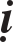 Sö hieäu Bieän Taøi, Sö ôû Thöôïng Truùc roài töø giaõ ñeán Nam Sôn ôû Long tænh, Sö ñoát ngoùn tay cuùng Phaät, ba loùng tay traùi, hai loùng tay phaûi. Sö chuyeân tu quaùn Tònh Ñoä. Khi laâm chung baûo baïn laø Ñaïo Tieàm raèng: “Nghieäp Taây phöông cuûa ta ñaõ thaønh, baûy ngaøy nöõa ta ñi.” Ñeán ngaøy Sö naèm daùng kieát töôøng nghieâng beân hoâng phaûi maø tòch.Tuøng NhaõSö hoïc vôùi ngaøi Haûi Nguyeät ôû Thieân Truùc, tuïng kinh Phaùp Hoa naêm Taïng, kinh Di-ñaø möôøi taïng, Kinh Kim Cang boán taïng, tuïng moãi chöõ laïy ba laïy, Phaùp Hoa thì ba laàn. Ngoaøi ra Sö tuïng kinh leã baùi khoâng soùt ngaøy naøo, ñeå nguyeän sinh An Döôõng. Chuû Khaùch Döông Kieät coù soaïn baøi An Laïc Quoác Taùn ba möôi baøi ñeå taëng Sö (baøi vaên naøy coù duøng nghóa trong Thieân thai Thaäp Nghi Luaän). Sau vaøo ngaøy taùm thaùng tö, Sö ngoài kieát giaø quay maët veà höôùng Taây maø hoùa. Treân khoâng trung reàn vang nhaïc trôøi, trong nhaø söïc nöùc muøi höông laï.Nhöôïc NguSö hoïc vôùi ngaøi Bieän Taøi ôû Tieân Ñaøm taïi Taïp Xuyeân. Sau Sö veà Giaùc Haûi laäp gaùc Voâ Löôïng Thoï, khuyeân baûo ñaïo tuïc boán muøa khai hoäi nieäm Phaät suoát ba möôi naêm. Khi saép laâm chung, Sö moäng thaáy Thaàn nhaân baûo raèng: Baïn ñoàng hoïc vôùi ngöôi laø Taéc Chöông ñaõ ñöôïc Phoå Hieàn Haïnh Nguyeän Tam-muoâïi, neân ñaõ vaõng sinh Tònh ñoä, oâng aáy ñang ñôïi ngöôi.” Sö beøn taém goäi thay aùo, môøi chuùng phuùng tuïng Thaäp Luïc Quaùn Kinh, roài ngoài laëng yeân nghe ñeán heát. Boãng Sö baûo: “Tònh Ñoä ñaõ hieän tieàn ta seõ ñi ñaây.” Roài Sö vieát keä maø hoùa. Keä ñaïi yù raèng: Ta voán khoâng nhaø coù theå veà, ñöôøng ôû beân maây maáy ai ngôø, Non Taây traêng saùng soi khe nuùi, Chính luùc Tieân Ñaøm döùt moäng roài. Laïi ôû döôùi vaàng traêng khuyeát Sö vieát moät baøi tuïng ñaïi yù raèng: Khoaûng khoâng ngaøn hoa giaêng löôùi, mô naèm thaát baûo ao sen, böôùc tôùi Taây phöông chaéc chaén, khoâng coøn moät ñieåm hoà nghi.Trí ThaâmSö hieäu laø Töø Haïnh, theo hoïc vôùi ngaøi Haûi Nguyeät. Sau Sö trôû veà Gia Hoùa môû Tröôøng Ñöôøng Cung. Suoát hai möôi naêm chuyeân taâm nieäm Phaät. Sö thöôøng laáy Tònh Nghieäp daïy ngöôøi. Soá ngöôøi coù öùng nghieäm vaõng sinh raát ñoâng. Moät hoâm sö coù beänh, khaùch ñeán thaêm hoûi Sö giaûng luaän nhö thöôøng. Khi khaùch môùi böôùc chaân ra khoûi cöûa thì Sö lieàn tòch. Ngöôøi ta thaáy coù ñaùm maây tía ñi veà höôùng Taây maát huùt.Xöû KhieâmSö noái ngaøi Thaàn Chieáu ôû Baïch Lieân. Moät ñeâm Sö taäp hoïp ñeå töû thieát leã höông hoa phuùng tuïng Phoå Hieàn Quaùn Kinh vaø Kinh A-di-ñaø, roài ngoài nghieâm khen ngôïi coâng ñöùc Tònh Ñoä. Laïi baûo chuùng raèng: Ta ñöôïc voâ sinh caû naêm roài, nay ta duøng voâ sinh maø sinh veà Tònh ñoä. Roài Sö nhö nhaäp Thieàn Ñònh an nhieân maø hoùa.Höõu NghieâmSö thoï nghieäp ôû Linh Thöùu taïi Thieân thai, nöông ngaøi Thaàn Chieáu maø truyeàn giaùo. Khi tuoåi giaø Sö ôû Tra Am chuyeân tu Tònh ñoä, Sö laøm thi Hoaøi An Döôõng Coá Höông boán thieân ñöôïc ñôøi truyeàn tuïng. Sö ôû trong nuùi möôøi naêm, moät hoâm moäng thaáy ôû trong ao coù hoa sen to lôùn, nhaïc trôøi taáu boán beà, beøn laøm baøi thi Tieån Quy Tònh Ñoä. Sau baûy ngaøy Sö ngoài kieát giaø maø hoùa. Treân thaùp Sö coù aùnh saùng nhö maët traêng, suoát ba ñeâm môùi maát.Trung LaäpSö hieäu Minh Trí ôû Nam Hoà, thöôøng laáy Tònh nghieäp daïy ngöôøi. Hoïc troø Sö laø Giôùi Nhieân laäp ra Thaäp Luïc Quaùn ñöôøng, ñöùng ñaàu ôû Ñoâng Chaâu, ñöôïc Sö khuyeán khích. Moät hoâm Sö baûo thò giaû raèng: “Hoâm nay nghe muøi höông laï yù ta raát thích.” Lieàn môøi haønh gæa ôû Quaùn ñöôøng cuøng tuï hoïp. Sö mæm cöôøi baûo raèng: “Haïn kyø vaõng sinh cuûa ta ñaõ ñeán.” Roài Sö ngoài quay maët veà höôùng Taây maø hoùa.Traïch AnhSö ngöôøi Ñoâng Giang, caên cöù kinh luaän bieän giaûi veà Chuyeân, Taïp hai phaùp tu. Ñeå noùi vieäc vaõng sinh deã ñöôïc, Sö soaïn boä Tònh Ñoä Tu Chöùng Nghóa hai quyeån löu haønh ôû ñôøi. Nay baøi keä ngöôøi ta thöôøng ñoïc: “A-di-ñaø Phaät chaân kim saéc...” laø do Sö soaïn ra. Moät ñeâm khoâng beänh Sö quay maët veà höôùng Taây döïa gheá nieäm Phaät maø hoùa.Tö ChieáuSö thoï nghieäp vôùi ngaøi Tònh Truï ôû Tieàn Ñöôøng, chích maùu vieát kinh Phaùp Hoa vaø ñoïc moät tieáng laïy moät laïy nhö theá möôøi boä. Sö tuïng Thaäp Luïc Quaùn Kinh naêm taïng, Kinh Di-ñaø möôøi taïng, Phaùp Hoa moät ngaøn boä. Leã Hoa Nghieâm, Phaïm Voõng, Tònh Ñoä... baûy Kinh goàm hai traêm baûy möôi quyeån. Moãi ñeâm vaøo canh boán Sö lieàn ngoài daäy nieäm Phaät, nhöõng keû löôøi bieáng nghe tieáng Sö ñeàu xaáu hoå. Laïi ngaøy hai möôi ba moãi thaùng, Sö daãn ñaïo tuïc nieäm danh hieäu ba Thaùnh, thöôøng coù caû ngaøn ngöôøi tham döï, troïn ñôøi Sö suoát caû ba möôi naêm. Moät hoâm Sö baûo ñoà ñeä raèng: Ta moäng thaáy thaân Phaät saéc vaøng tröôïng saùu, ñaâu chaúng phaûi laø ñieàm vaõng sinh ö? Roài moãi ngaøy Sö môøi baûy vò Taêng ñeán nieäm Phaät trôï söùc, ñeán chieàu ngaøy thöù baûy, Sö ngoài daäy chaép tay lôùn tieáng nieäm Phaät, roài ngoài kieát giaø baét aán maø hoùa.Toâng LôïiSö thoï nghieäp vôùi ngaøi Thieân Hoa ôû Coái keâ, tu Phaùp Hoa Saùm ba naêm. Sö moäng thaáy baø meï cheát ñeán taï aân raèng: Nhôø coâng con saùm hoái giuùp maø ta ñöôïc sinh coõi laønh. Khi saùm leã maõn haïn kyø thì Sö thaáy Ñöùc Phoå Hieàn töø khoâng trung hieän xuoáng. Sö ñeán yeát kieán ngaøi Ñaïi Trí Luaät Sö xin thoï theâm giôùi Phaùp. Chôït Sö moäng thaáy Luaät Sö nhaõ haït chaâu traéng baûo sö nuoát vaøo. Coù laàn thaàn thöùc Sö daïo chôi Tònh Ñoä, Sö thaáy töôùng ao baùu, hoa sen vaø haøng caây baùu. Sö tìm ñeán Bích Chieåu ôû Taân Thaønh tu Nieäm Phaät Tam-muoäi suoát möôøi naêm. Sau Sö vaøo Ñaïo Vò Sôncaát am goïi laø Nhaát Töôùng. Ñeán möôøi laêm naêm sau, Sö goïi ñeä töû baûo raèng: Ta thaáy hoa sen traéng ñaày khaép hö khoâng, ba ngaøy sau laïi baûo: “Phaät ñeán.” Roài Sö vieát keä (ñaïi yù): Ta chín möôi tuoåi ñaàu ñaõ baïc, ngöôøi ñôøi traêm tuoåi ít ai ñaït, Nhaát Töôùng Ñaïo Nhaân veà Taây phöông, Boû Caøn Khoân heïp veà Tònh Saùt. Roài Sö an nhieân thò tòch.Teà NgoïcSö hieäu Tueä Giaùc. Luùc ñaàu Sö ôû Baûo Taïng taïi Taïp Xuyeân laäp hoäi Tònh Ñoä, ngöôøi nieäm Phaät ñoâng nhö kieán. Sau Sö ñeán ôû Thöôïng Truùc, nöûa ñeâm Sö ñaûnh leã töôïng Di-ñaø haønh ñaïo nieäm Phaät. Moät hoâm Sö goïi Thuû toøa baûo raèng: “Thaùp Ña Baûo hieän tröôùc giöôøng ta nhöng khoâng phaûi yù nguyeän cuûa ta, ta chæ muoán ñöôïc gaëp Ñöùc Phaät A-di-ñaø, vaäy thaày coù theå vì ta taäp hoïp Taêng chuùng nieäm Phaät.” Thuû Toïa beøn ñaùnh chuoâng taäp chuùng nieäm Phaät coù gaàn caû traêm ngöôøi. Moät luùc laâu sau Sö noùi: Nay ñaõ thaáy Phaät.” Roài Sö nhaém maét ngoài yeân maø tòch.Troïng MaânSö ñaõ töøng vieát Giaùo Nghóa Hieán Chöông Taäp. Sö laø ngöôøi Tam Cuø thoï nghieäp ôû Töôøng Phuø. Sö leân ngoài ôû toøa Sö töû thaáy Ngaân ñaøi töø Taây phöông ñeán. Sö thöa: Con moät ñôøi hieåu roõ Ñeä nhaát nghóa, nguyeän nhaän ñöôïc Kim ñaøi, nay laïi ñöôïc nhö theá naøy, beøn ngoài yeân maø hoùa.Oanh KhaSö ôû Dieâu Sôn Taïp Xuyeân Thoï Nghieäp tham vaán khaép caùc giaûng toøa veà Thieàn Moân. Vì beänh Sö veà Thoï Nghieäp vaø phaûi uoáng thuoác sao röôïu ngoaøi yù muoán, Sö thaàm nghó mình coù thieáu soùt veà giôùi luaät seõ phaûi bò luaân hoài sinh töû. Beøn nhôø ngöôøi cuøng ôû laø Sö Giôùi Chaâu soaïn truyeän Tònh Ñoä Vaõng Sinh. Sö ñeán taän giöôøng ngaøi ñoïc truyeän. Cöù ñoïc xong moät truyeän thì ngaøi gaät ñaàu chaáp thuaän. Roài Sö choïn moät thaát ñaët moät gheá ngoài thieàn, Sö nhòn aên ngoài nieäm Phaät suoát ba ngaøy, moäng thaáy Ñöùc Phaät vaø Boà-taùt goïi Sö baûo raèng: “Ngöôi coøn soáng möôøi naêm nöõa haõy neân coá gaéng.” Kha baïch Phaät raèng: “Daàu coù soáng moät traêm naêm, nhöng ôû coõi Dieâm-phuø ñaày aùc tröôïc deã maát chaùnh nieäm. Nguyeän xin sôùm veà An Döôõng haàu haï Thaùnh chuùng.” Phaät baûo: “Chí nguyeän ngöôi ñaõ nhö theá, sau ba ngaøy seõ ñeán ñoùn.” Ñeán kyø haïn, Sö môøi chuùng tuïng kinh Di- ñaø. Sö baûo: “Phaät vaø Ñaïi chuùng ñeàu ñeán.” Roài Sö yeân laëng maø hoùa.Linh ChieáuSö ôû Sieâu Quaû taïi Hoa Ñình, moãi naêm sö môû hoäi Tònh Ñoä baûy ngaøy, ñaïo tuïc thöôøng ñeán hai vaïn ngöôøi., Sö moäng thaáy ba Thaùnh beøn quyø thöa raèng: Linh Chieáu moät ñôøi nguyeän sinh An Döôõng, con ñöôïc thoûa nguyeän chaêng? Ñöùc Quan AÂm chæ tay ñaùp: “Tònh Ñoä khoâng xa, coù nguyeän lieàn ñöôïc sinh.” Moät hoâm Sö beänh naèm baûo thò giaû raèng: “Ta ñaõ ñeán luùc vaõng sinh.” Roài Sö xaây maët veà höôùng Taây ngoài kieát giaø maø hoùa.Khaû CöõuSö ôû Khai Hoùa taïi Töù Minh, thöôøng tuïng kinh Phaùp Hoa nhaân ngoài maø hoùa, ba ngaøy sau Sö soáng laïi, Sö baûo: Nghieäp Tònh Ñoä cuøng möôøi saùu Quaùn Caûnh khoâng khaùc nhau. Thaáy ñaøi Hoa Sen ñeàu neâu roõ teân hoï ngöôøi cuøng ñöôïc sinh. Coù moät ñaøi Töû kim ghi raèng: “Trieàu Ñaïi Toáng, ôû Thaønh Ñoâ, Quaûng Giaùo Vieän ngöôøi huaân tu Phaùp Hoa sinh ôû ñaây.” Moät Kim ñaøi keá beân ghi raèng: “Minh Chaâu, Cöûu Phaùp Hoa sinh ôû ñaây.” Laïi coù moät Kim ñaøi khaùc ghi laø Minh Chaâu, Toân Thaäp Nhò Cö Só sinh ôû ñaây. Laïi coù Ngaân ñaøi ghi: “Minh Chaâu, Töø Ñaïo Coâ Sinh ôû ñaây.” Noùi xong thì Sö laïi qua ñôøi. Ñöôïc naêm naêm sau Töø Ñaïo Coâ maát coù muøi höông laï xoâng khaép nhaø. Vaø hai möôi naêm sau thì Toân Cö Só maát, nhaïc trôøi reàn khaép khoâng trung caûm ñöôïc ngöôøi caû quaän cuøng ñeán ñöa tang.Toâng BaûnLuùc ñaàu Sö ñeán tham yeát ngaøi Thieân Y Hoaøi Thieàn sö ñöôïc choã kheá ngoä. Sau Sö ôû Tònh Töø, vaâng chieáu vua ñeán ôû Tueä Laâm taïi Ñoâng Kinh. Vua môøi Sö ñeán Dieân Hoøa ñieän ngaàm tu nghieäp Tònh ñoä. Khi laâm chung Sö ngoài yeân maø tòch. Taøi Phaùp sö ôû Loâi Phong thaàn thöùc daïo coõi Tònh Ñoä thaáy moät ñieän raát ñeïp, coù ngöôøi baûo: Ñeå ñôïi ngaøi Tònh Töø Baûn Thieàn Sö. Laïi coù Tö Phöôùc Nghóa Sö ñeán Tueä Laâm laïy döôùi chaân Sö daâng cuùng vaøng roài boû ñi. Coù ngöôøi hoûi beøn ñaùp raèng: Ta nhaäp ñònh thaáy coù hoa sen vaøng, coù ngöôøi noùi: “Ñeå ñôïi Tueä Laâm Baûn Thieàn Sö.” Laïi coù voâ soá hoa sen nhoû, baûo laø ñeå ñôïi ngöôøi ñöôïc ñoä. Cuõng coù hoa heùo, thì baûo laø vì ngöôøi aáy lui suït...Thieän BaûnSö do thi Kinh Hoa Nghieâm maø ñöôïc ñoä. Sö ôû Tònh Töø, vua ra chieáu môøi Sö sang ôû Phaùp Vaân vaø ban hieäu laø Ñaïi Thoâng. Sau Sö veà Töôïng OÅ ôû Haøng Chaâu chuyeân tu tònh nghieäp. Coù vò Taêng nhaäp ñònh thaáy Phöông Tröôïng Phaät A-di-ñaø hieän thaân saéc vaøng. Moät hoâm Sö baûomoân nhaân raèng: “Chæ coøn ba ngaøy laø ñeán thôøi haïn.” Roài Sö ngoài kieát giaø quay maët veà höôùng Taây maø tòch.Nguyeân ChieáuSö ôû Linh Chi hoaèng hoùa Luaät hoïc, raàt raønh yù Tònh nghieäp. Moät hoâm sö taäp hoïp ñeä töû phuùng tuïng Quaùn Kinh vaø Phaåm Phoå Hieàn Haïnh Nguyeän. Roài ngoài kieát giaø maø hoùa. Ngö daân ôû Taây hoà ñeàu nghe treân khoâng trung coù tieáng aâm nhaïc.Ñaïo NgoânSö ngöôøi Coái keâ, laø cao ñeä cuûa ngaøi Linh Chi, chuyeân tu tònh nghieäp. Tröôùc laâm chung maáy hoâm, Sö thaáy coù hai Thaàn nhaân thaân cao hôn tröôïng baùo raèng: “Sao ngaøi khoâng chuyeân taâm nieäm Phaät?” Nhaân ñoù Sö taäp hoïp caû ñaïo tuïc nieäm Phaät suoát ba ngaøy ñeâm. Khi gaàn xong, Sö leân toøa noùi phaùp vaø vì chuùng saùm hoái. Ñeán saùng hoâm sau Sö ngoài ôû toøa maø hoùa.Toâng TraùchSö ôû Tröôøng Loâ, vieát Lieân Hoa Thaéng Hoäi Luïc khuyeân ngöôøi tham döï nieäm danh hieäu Phaät. Boãng Sö moäng thaáy coù ngöôøi maëc aùo traéng baûo raèng: “Muoán nhaäp hoäi Di-ñaø cuûa Sö.” Sö caàm buùt hoûi teân ngöôøi aáy. Beøn ñaùp: “Phoå Tueä.” Ghi xong ngöôøi aáy noùi: “Anh toâi cuõng baûo muoán ghi teân.” Sö hoûi teân gì? Ñaùp: “Phoå Hieàn.” Noùi xong bieán maát. Sö cho laø Thaùnh hieàn ngaàm giuùp ñôõ. Sö beøn ñeå teân hai vò Boà-taùt ñöùng ñaàu. Sö soaïn ra Khuyeân Tu Tònh Ñoä Tuïng. Coù ñoaïn tuïng raèng: Ba coõi chaùy böøng nhö ñoáng löûa, Nôi aáy ñaïo nhaân chöa an thaân, Ao sen baïn toát ñôïi töø laâu, mau boû thaân taâm kheùo trôû veà, maét töôûng taâm luoân nhôù hình Phaät, chuyeân taâm nieäm Phaät chôù sinh nghi. Naêm naøo Tònh ñoä hoa sen nôû, ghi daáu ngöôøi tu coõi Ta-baø. Baøi tuïng naøy ñöôïc ngöôøi ñôøi nhaéc ñeán luoân (Caùc baøi vaên veà Lieân Hoa Thaéng Hoäi Luïc Tònh Ñoä Tuïng, Thaäp Luïc Quaùn Tuïng ñeàu thaáy trong Chöông Giang Taäp). Khi Sö ôû taïi Phoå Hoäi röôùc meï veà ôû taïi thaát phía Ñoâng cuûa Phöông Tröôïng vaø khuyeân meï nieäm Phaät. Moät ngaøy tröôùc khi laâm chung Sö moäng thaáy meï goïi baûo raèng: “Ta thaáy Ni Sö vaø möôøi ngöôøi khaùc ñeán môøi ta.” Sö baûo ñaây laø ñieàm ñöôïc vaõng sinh vaäy.Duy NguyeätSö ôû thaønh kyù Hoùa taïi Chö Kî laøm saùng toû Luaät Hoïc tu Tònh nghieäp. Moät hoâm coù vò Taêng laï ñeán ñoùn, hai ngaøy sau Sö coù beänh nheï lieàn goïi gaápngöôøi cuøng ôû chung laø Ñaïo Ninh baûo raèng “Nay ta ñaõ thaáy Phaät A-di-ñaø cao taùm thöôùc ñang ñöùng treân khoâng trung.” Noùi xong thì hoùa.Tö MaãnSö nöông ngaøi Linh Chi thoï theâm giôùi Phaùp, chuyeân taâm tu tònh nghieäp suoát hai möôi naêm. Moät hoâm Sö coù beänh, thænh chuùng tuïng Quaùn Kinh ñöôïc nöûa thaùng ba ngaøy thì thaáy Hoùa Phaät ñaày nhaø. Khi laâm chung Sö nieäm Phaät tieáng lôùn hôn chuùng. Trôøi naéng gaét nhöng löu khaùm Sö suoát baûy ngaøy vaãn khoâng thaáy bieán ñoåi gì, coù muøi höông laï xoâng ngaøo ngaït.Haønh SaènSö tuïng Töù Phaàn Giôùi Baûn ba ngaøy thì hieåu thoâng suoát. Sö hoïc Luaät vôùi ngaøi Ñaïo Trí, ôû chuøa Minh Khaùnh suoát hai möôi naêm. Boãng Sö coù beänh lieàn baûo hoïc ñoà baøy töôïng Phaät nieäm Phaät ñöôïc maáy ngaøy, boãng Sö ngoài daäy ñoøi ñaép ba y, töï ñoïc kinh Di-ñaø vaø lôùn tieáng nieäm Phaät, roài ngoài kieát giaø maø hoùa.Phaùp TrìSö ôû chuøa Hoùa Ñoä tu  Di-ñaø Saùm ba naêm, ñoát hai ngoùn tay vaø  thoï theâm giôùi phaùp, tuïng Quaùn Kinh, kinh Di-ñaø vaø Nhö YÙ Luaân Chuù, nguyeän ruùt ngaén tuoåi thoï coõi Dieâm-phuø ñeå sôùm ñöôïc sinh veà nöôùc An Laïc. Moät hoâm Sö coù beänh nheï, khoùc loùc khaån thieát caàn xin Phaät thuøy töø tieáp daãn, tieáng nieäm Phaät nghe vang xa caû traêm böôùc. Boãng thaáy Ñöùc Phaät thaân moät tröôïng saùu ñöùng ôû treân ao hieän ra, lieàn baûo: “Ta ñaõ ñöôïc sinh Trung Phaåm.” Roài Sö ngoài xaây maët veà höôùng Taây maø hoùa.Tueä HöôûngSö ôû chuøa Dieân Thoï taïi Voõ Laâm, hieäu Thanh Chieáu, nöông ngaøi Linh Chi taäp Luaät vaø chuyeân tu Tònh ñoä suoát saùu möôi naêm. Moãi khi tieáp khaùch hay baïn beø ñeàu khuyeân nieäm Phaät. Sö döïng Baûo Caùc vaø taïo töôïng ba Thaùnh raát ñaëc bieät, caùc quan vieân khaép vuøng ñeàu kính quyù sö. Boãng Sö moäng thaáy baûo toøa töø treân khoâng bay xuoáng baûo raèng: “ Ñaây laø gheá ngoài cuûa Thanh Chieâu Luaät Sö.” Xaõ Höõu laø Toân Cö Só baøo Sö raèng seõ ñi xa. OÂng lieàn ôû nhaø baét aán maø hoùa. Sö ñeán ñoát höông roài trôû veà baûo ñoà chuùng raèng: “OÂng Toân ñaõ ra ñi roài, ta cuõng saép ñi ñaây.” Lieàn thænh chuùng nieäm Phaät. Sö laïi baûo: Luoân nieäm Phaät Di-ñaø, Baïch haøo luoân töôûng nhôù, maõi theá khoâng thoaùi taâm, quyeát ñònh sinh An Döôõng. Roài Söngoài yeân maø thoaùt thaàn.Duïng KhaâmSö ôû vieän Thaát Baûo taïi Tieàn Ñöôøng, nöông ngaøi Ñaïi Trí maø hoïc Luaät. Nghe ngaøi daïy chuùng raèng: “Soáng haønh Tyø-ni, cheát veà An Döôõng, xuaát gia haønh ñaïo, do ñaây maø thaønh.” Sö beøn neâu taâm Tònh ñoä quyeát chí khoâng lui böôùc. Moãi ngaøy nieäm Phaät tuïng kinh ñeán ba vaïn. Coù laàn thaàn thöùc daïo coõi Tònh ñoä thaáy Phaät vaø caùc Boà-taùt ñuû moïi töôùng laï. Sö goïi thò giaû baûo raèng: “Ngaøy mai ta veà Taây phöông.” Lieàn taäp chuùng nieäm Phaät. Tôø môø saùng hoâm sau Sö chaép tay höôùng veà Taây ngoài kieát giaø maø hoùa.Dieäu SinhSö ngöôøi Coái keâ, taäp hoïc Luaät, haèng ngaøy tu nghieäp Tònh ñoä. Cuøng ngaøi Ñaïi Thoâng Baûn Thieàn sö ôû taïi Töôïng OÅ Trieàu Sôn, môû mang Ñaïo Tònh ñoä naøy. Moät hoâm Sö taäp hôïp moân nhaân tuïng kinh Di-ñaø. Roài Sö ñeán giöôøng ngoài ngay thaúng, ñoát höông laâm chung, chaép tay quay maët veà höôùng Taây an nhieân maø hoùa.Duy AÙcSö ngöôøi Tieàn Ñöôøng, ñoùng cöûa taï khaùch. Sö xem Ñaïi Taïng ba laàn, ñoïc caùc kinh Hoa Nghieâm, Phaùp Hoa... toång coäng hai vaïn quyeån. Luùc tuoåi giaø, Sö tuïng kinh Di-ñaø hai möôi taïng. Moät ñeâm Sö coù beänh, ngoài xaây maët veà höôùng Taây baét aán maø hoùa.Troïng MinhSö ôû chuøa Baùo AÂn taïi Sôn AÂm, voán khoâng caâu thuùc veà giôùi. Nhaân bò caûm beänh beøn goïi baïn ñoàng ñaïo laø Ñaïo Ninh baûo raèng: Ta nay taâm thöùc taùn loaïn, thuoác naøo trò ñöôïc? Ninh baûo: “Chæ neân theo hôi thôû maø nieäm Phaät laø thuoác toát nhaát.” Troïng Minh lieàn theo pheùp nieäm Phaät. Ñeán baûy ngaøy thì söùc ñaõ ñuoái. Ninh baûo neân töôûng hình Phaät hieän tröôùc maét. Khaù laâu boãng thaáy hai vò Boà-taùt, sau ñoù thaáy Phaät ñeán tieáp daãn. Roài Sö nhaém maét maø hoùa.Xung ÍchSö ôû Tònh Quang taïi Tieàn Ñöôøng, chích maùu vieát Kinh Tònh ñoä ñöôïc baûy kinh, laïi vieát chöõ vaøng kinh Phaùp Hoa, khaéc töôïng ba Thaùnh Taây phöông, nöông phaùp Chæ Quaùn toïa thieàn vaø nieäm Phaät A-di-ñaø. Moät hoâm Sö coù beänh nhöng khoâng uoáng thuoác, chæ ñoát höông ñeán tröôùc Phaätsaùm hoái. Thænh ñaïi chuùng ñeán nieäm Phaät trôï löïc, tuïng kinh Di-ñaø, ñeán choã “Taây phöông theá giôùi” thì Sö an nhieân thò tòch.Phaùp ToângSö nöông ngaøi Quaûng Töø ôû Loâi Phong maø hoïc giaùo, duøng Chæ Quaùn Haønh Phaùp maø Tu Ñaïi Bi Saùm ñeán chín naêm. Sö ñoát naêm ngoùn tay cuùng Phaät. Moãi thaùng Sö höôùng daãn boán möôi taùm Taêng ñoàng tu Tònh ñoä Saùm. Ñöôïc ít laâu Sö moäng thaáy Phaät vaø Boà-taùt ñeán ñoùn. Sau ñoù ba ngaøy Sö chaép tay quay maët veà höôùng Taây maø tòch.Hy TraïmSö ngöôøi Sôn AÂm, thuôû nhoû laø Nho sinh roài chaùn ñôøi maø xuaát gia. Sö cuøng Oaùnh Haønh Nhaân ôû Nguyeãn Xaõ ñoàng laäp ñieän Voâ Löôïng Thoï Phaät chuyeân tu Tònh nghieäp. Sö ngoài khoâng quay löng veà höôùng Taây. Laâu sau Sö thöôøng thaáy töôùng ba Thaùnh. Moät hoâm Sö quay maët veà höôùng Taây, tuïng kinh ngoài thaúng baét aán maø hoùa.Ñaøm YÙSö ôû chuøa Tònh Truï taïi Tieàn Ñöôøng, laøm thaày thuoác. Luùc tuoåi giaø Sö leã kinh Phaùp Hoa, tu Nieäm Phaät Tam-muoäi. Luùc bình thôøi Sö luoân cuùng Phaät, trai Taêng, taïo töôïng, baøy leã moäc duïc, nhö theá suoát hai möôi naêm. Sau Sö coù beänh nheï khoâng uoáng thuoác, thænh Lôïi Haønh Nhaân vaø baûy Taêng Nieäm Phaät trôï löïc ñeå caàu vaõng sinh. Hoâm sau thì thaáy Hoa Sen to baèng caùi nhaø. Moät hoâm khaùc thaáy coù vò Phaïm Taêng ñeán giöôøng Sö thaêm hoûi. Nöûa ñeâm chuùng nghe tieáng Sö nieäm Phaät thaáp daàn roài yeân laëng maø thò tòch.Thaùi ViThuôû beù Sö ñeán hoïc vôùi ngaøi Phaùp An Phaùp sö ôû Tieàn Ñöôøng. Luùc ñaàu ngaøi trao cho Kinh Di-ñaø thì Sö lieàn thuoäc loøng. Ñeán khi thoï Cuï giôùi thì phaùt nguyeän ñoùng cöûa nieäm Phaät laøm Taêng baát thoaùi chuyeån. Sö thöôøng thaû boä ôû sau nuùi. Chôït nghe tieáng ñòch ôû treân thuyeàn maø khoaùt nhieân khai ngoä, nhaân ñoù Sö luoân giöõ moät oáng ñòch ñeå laøm vui. Coù Laêng Giaùm Baï cuõng tu tònh nghieäp goïi Vi laø Höông Tröôûng Tònh Ñoä. Moät hoâm goõ cöûa goïi: “Höông Tröôûng Tònh Ñoä cho em gaëp maët chuùt.” Vi baûo: “Ngaøy mai ta gaëp nhau ôû Tònh Ñoä, hoâm nay chæ chuyeân nieäm Phaät maø thoâi.” Saùng hoâm sau, moïi ngöôøi laøm laï sao Sö khoâng ñeán duøng chaùo saùng. Ñeán xem thì thaáy oáng ñòch, baùt vaø thieàn kyû ñaõ ñoát heát roài, coøn söthì ngoài kieát giaø treân ñaát maø tòch.Tö ThoângSö ôû Phaùp An taïi Tieàn Ñöôøng. Moãi ngaøy tuïng hai boä kinh Lieân Hoa, thì giôø dö ra thì nieäm Phaät, chöa töøng noùi chuyeän theá gian. Boãng Sö goïi ñeä töû baûo raèng: “Ñeâm haõy ñeán ñaây xem Phaät Boà-taùt cuøng ñeán tieáp daãn ta.” Ñeä töû thöa: “Sôï laø ma caûnh vaäy Sö khoâng neân theo.” Sö baûo: “Luùc naøo ôû loøng ta cuõng coù hoa sen öùng nghieäm.” Qua hai ñeâm, Sö baûo ñaùnh khaùnh nieäm Phaät. Boãng Sö vui möøng baûo raèng: “Phaät ñeán.” Roài Sö an nhieân maø hoùa. Thaáy baøn tay Sö ñaët tröôùc buïng coù laèn chæ, thaém töôi nhö hoa sen nôû.Lieãu NghóaSö hieäu Moäc Naïp, laø chaùu coá cuûa Chung Ly Thieáu Sö, möôøi laêm tuoåi ñaõ ñaäu tieán só. Sö qua Kim laêng yeát kieán Baûo Ninh Ki Coâng nghe phaùp maø ñöôïc khai ngoä, lieàn xuoáng toùc theo haàu ngaøi ñi moïi nôi. Ñeán moät nôi thaáy coù bieån ñeà: “Hoâm qua nhôù nghó Taây phöông chöa heà gían ñoaïn, Töø Coâng ñeán Hoaøng baù cuøng keùo nhau ñi.” Moät toái Töôøng naèm moäng thaáy Sö ñeán töø bieät raèng: “Veà Taây phöông roài, laïi thaáy Phaät vaø Boà-taùt trao cho Kim ñaøi.” Ñeán ba ngaøy sau, Sö thaép höông ngoài yeân mæm cöôøi maø hoùa. Xöa coù laàn Sö ñeán Nguõ Ñaøi, boãng caûm thaáy mình theo sau chuùng Boà-taùt haønh ñaïo, theo sau mình coù hai ngöôøi ñeo daây luïa tía boâng vaøng, Sö hoûi teân, thì moät Taêng daãn Sö ñeán beân ñieän xem thaáy ngoïc baøi vieát chöõ vaøng hai teân: Vöông Coå, Caùt Phoàn.Tueä ThaønhSö ôû Tö Thaùnh taïi Tieàn Ñöôøng, tuïng kinh Kim Cang, Leã Phaät Taây phöông. Coù laàn thaàn thöùc daïo coõi Tònh Ñoä, thaáy ñöôïc dung nhan Phaät. Sö beøn laùnh vaøo nuùi, chaát cuûi laøm khaùm roài ngoài beân trong maø nieäm Phaät. Sau noåi löûa leân töï thieâu. Toå Nam ôû Nam nhaïc, chích maùu vieát Kinh Di-ñaø naêm traêm quyeån, Kinh Kim Cang moät traêm quyeån, kinh Phaùp Hoa möôøi boä. Trong suoát hai möôi baûy naêm Sö ñeàu duøng maùu maø vieát. Bình thôøi Sö nieäm Phaät caàu sinh An Döôõng. Ñeán naêm cuoái thì maùu khoâ xöông loä ra. Sö nieäm Phaät khoâng döùt tieáng. Moät hoâm Sö ñeán gaëp phöông tröôïng nhìn maõi khoâng noùi, roài Sö ngoài maø hoùa. ÔÛ giöõa chaën maøy Sö loä ra xaù-lôïi, laáy roài laïi coù.Phaùp NhaânSö ôû Quaûng Thoï taïi Töù Minh, ba möôi naêm aâm thaàm tu tònh nghieäp. Boãng Sö coù beänh, taäp chuùng tuïng Quaùn Kinh, nieäm danh hieäu Phaät suoát ba ñeâm. Sö goïi moân nhaân baûo raèng: “Ta saép ñi ñaây.” Coù ngöôøi thænh Sö ñeå laïi keä. Sö noùi: Ta cuøng Di-ñaø voán khoâng hai, hai vôùi khoâng hai voán khoâng sai. Ta nay thaáy Di-ñaø nhö theá, Caûm öùng Ñaïo giao khoù toû baøy. Roài Sö ngoài ngay thaúng kieát aán maø hoùa.Lieãu NhieânSö hieäu Trí Doõng, ôû chuøa Baïch lieân suoát hai möôi boán naêm. Sö moäng thaáy coù hai con roàng ñuøa giôõn treân khoâng trung. Moät con hoùa laøm thaàn nhaân ruùt trong tay aùo moät phong thö noùi raèng: “Sö baûy ngaøy nöõa seõ ñi.” Sö tænh daäy taäp chuùng noùi phaùp, vieát chöõ lôùn raèng: Nhaân söùc nieäm Phaät ñöôïc sinh Laïc Quoác, caùc oâng ñaâu khoâng töï coá gaéng sao? Roài Sö taém goäi, thay aùo taäp chuùng tuïng kinh A-di-ñaø, ñeán choã Taây phöông theá giôùi thì sö an nhieân thò tòch. Nhöõng haønh giaû tænh laëng ñeàu nghe coù tieáng nhaïc trôøi vaø aùnh saùng laønh chieáu saùng moät goùc trôøi.113. Trí TieânSö hieäu Chaân Giaùo, ôû chuøa Baïch lieân giaûng ñaïo möôøi ba naêm, tu nghieäp Tònh ñoä suoát möôøi hai thôøi moãi ngaøy chöa heá boû soùt. Moät hoâm Sö coù beänh nheï, thænh haønh giaû ôû Quaùn Ñöôøng tuïng kinh Di-ñaø, chöa xong quyeån thì Sö ñaõ hoùa. Nhöõng haønh giaû ñeàu nghe coù tieáng nhaïc troåi reùo raét. Tôø môø saùng hoâm sau môùi bieát Sö vieân tòch.Tö T nhSö hoï Duï ôû Baéc Quan taïi Tieàn Ñöôøng, thöôøng tuïng Quaùn Kinh, nieäm Phaät khoâng ngôùt. Sö veõ töôïng Phaät raát kheùo. Tröôùc khi veõ Sö vaøo thaát quaùn töôûng. Moät hoâm veõ töôïng Phaät Di-ñaø tröôïng saùu thì tröôùc ñoù thaáy haøo quang Phaät, beøn ngoä ñöôïc söï thaàn dieäu cuûa buùt phaùp, ngöôøi nhaân ñoù ñaët hieäu laø Duï Di-ñaø. Sö laäp Lam Vieän goïi laø Dieäu Haïnh. Sö ñích thaân daâng côm nöôùc cho caû ba traêm vaïn ngöôøi. Boãng Sö yeân laëng ngoài nghieâm, taâm quaùn töôûng Taây phöông. Ñeán baûy ngaøy tröôùc khi laâm chung Sö ñoøi höông cuùng Phaät. Roài ngoài kieát giaø maø hoùa, muøi höông laï suoát caû tuaàn môùi tan.Nhö TraïmSö thi kinh Phaùp Hoa maø ñöôïc ñoä. Khaép hoïc caùc toøa giaûng. Sö ôû Thaùp Vieän OÂ Traán, ngaøy tuïng kinh Phaùp Hoa hai boä, nieäm danh hieäuPhaät hai vaïn tieáng. Moät ñeâm nieäm Phaät roài Sö ngoài nghieâm maø hoùa. Sö coù soaïn vaên noùi veà giaùo nghóa goïi laø Giaû Danh Taäp.Tö PhaïmSö ôû Taây Sôn. Thaày xem sao baûo Sö raèng: “Ta thaáy saùu thaùng nöõa Sö maát.” Sö baûo: “Taïo vaät haù cheá ngöï ñöôïc ngöôøi tu ñaïo. Thaày noùi saùu thaùng ta baûo taùm thaùng nöõa môùi cheát.” Quaû nhieân ñuùng haïn, Sö taém goäi ñeán ngoài trong khaùm, taäp chuùng nieäm Phaät, Sö ngoài nghieâm maø hoùa.T nh QuaùnSö ôû am Tòch Quang taïi Gia hoøa, tu Tònh ñoä Saùm Phaùp hôn möôøi naêm. Sö goïi ñeä töû baûo raèng: “Vaøo ngaøy hai möôi baûy thaùng sau ta ñi.” Ñeán tröôùc heïn hai ngaøy thì thaáy coù hoa hoàng, ngaøy sau thì thaáy hoa vaøng ñaày nhaø, trong hoa ñeàu coù treû con hoùa sinh, ñeo thaét löng baèng tieân ñaùi. Ñuùng ngaøy heïn Sö vaøo ngoài trong khaùm, khieán chuùng tuïng kinh nieäm Phaät, phuùt choác Sö thoaùt thaàn.Lôïi TieânSö ôû chuøa Phaùp Tueä taïi Taân Thaønh, ngaøy tuïng Phaùp Hoa, ñoïc chuù nieäm Phaät, ñeán giöõa ñeâm leân tieáng raát ai thieát caàu mong ñöôïc döùt heát khoå döõ ta baø, nguyeän Phaät sôùm thuøy töø tieáp daãn vaõng sinh Tònh ñoä, nhö theá suoát möôøi naêm. Luùc tuoåi giaø coù nhieàu ñieàm laønh öùng moäng. Boãng Sö coù beänh, môøi chuùng nieäm Phaät. Roài Sö quay veà höôùng Taây nhìn söûng, ngoài ngay thaúng maø hoùa.Sö AnSö thoï nghieäp vôùi ngaøi Phoå Tònh ôû OÂ Traán, Sö thoâng suoát Toâng chæ Hoa Nghieâm, tu Di-ñaø Saùm, quaùn töôûng Tònh Ñoä suoát hai möôi naêm, sôùm toái khoâng heà boû. Suoát ñôøi Sö coù nhieàu beänh. Boãng luùc laâm chung Sö tænh taùo khoûe khoaén, goïi ñeä töû baûo raèng: “Phaät vaø Boà-taùt ñaõ xuoáng, ta saép ñi ñaây.” Roài Sö ngoài ngay thaúng maø hoùa.Nhö BaûoSö thoï nghieäp vôùi ngaøi Giaùc Hoa ôû Taïp Xuyeân. Nhaân nghe ngaøy xöa Traân Thieàn sö naèm moäng thaáy vieäc thieát duïc vaõng sinh, Sö beøn phaùt taâm ôû Tröôøng Ñöôøng Duïc suoát hai möôi naêm vaø xaây döïng töôïng Phaät ñeå caàu ñöôïc vaõng sinh. Naêm taùm möôi moát tuoåi, Sö thænh chuùng ñeán uoáng traø noùi lôøi töø bieät. Khi nghe tieáng chuoâng thì chuùng ñeàu kinh dò. Sö quayveà höôùng Taây ngoài kieát giaø chaép tay nhìn söûng maø hoùa.Hieån SieâuSö ngöôøi ôû Baùc Chaâu, ñöôïc ngaøi Kim Toång Trì Tam taïng Ueá Tích trao cho phaùp trì chuù ñeå cöùu beänh giaûi oan. Sö tính ra ñaõ cöùu giuùp ñöôïc naêm vaïn ngöôøi. Sö nhaäp vaøo Vónh Thoï thöôøng truù. Sau, Sö coù beänh thaáy Phaät Boà-taùt hieän tröôùc maët, hoa sen hieän khaép nôi, nhaïc taáu vang reàn. Ñeä töû ñeàu ñeán thænh Sö ôû laïi ñôøi ñeå cöùu khoå. Boãng töôùng Tònh Ñoä bieán ñoåi daàn daàn aån maát. Sö beøn soáng theâm möôøi laêm naêm nöõa ñeå ñoïc chuù cöùu ngöôøi. Moät hoâm coù nhaïc trôøi, muøi höông laï, Phaät vaø Thaùnh chuùng... nhö tröôùc ñeán ñoùn. Sö lieàn ngoài kieát giaø quay maët veà höôùng Taây maø hoùa.Höõu KhaiSö ôû chuøa Thieân Boä taïi Taïp Xuyeân, chuyeân tu tònh nghieäp, sôùm chieàu khoâng queân. Vaøo ngaøy ñaàu naêm, Sö thænh chuùng nieäm Phaät tuïng kinh ñeán Taây phöông theá giôùi, Sö nhaém maét maø hoùa.Ñaïo SinhSö ôû Höng Phöôùc Thöôøng Thuïc, taïo töôïng Di-ñaø moät tröôïng saùu, ñöôïc Huyeän Leänh Mai Nhöõ Naêng cuùng tieàn ñeå sôn veõ. Sö lieàn taäp chuùng tuïng kinh nieäm Phaät, Sö khoùc loùc taùc baïch roài töø giaû töôïng Phaät trôû veà phoøng, roài vieát keä vaø ngoài maø hoùa.Nhöôïc QuanSö ôû Gia Hoäi taïi OÂ Traán, keát hôïp möôøi vaïn ngöôøi nieäm Phaät. Moãi ngöôøi ñeàu nieäm Phaät möôøi vaïn tieáng laøm kyø haïn. Soá ngöôøi vaõng sinh tröôùc haáp daãn ngöôøi sau. Sö tuïng kinh Phaùp Hoa, Quang Minh moãi ngaøy ñuû moät traêm boä, trong hai möôi naêm tuïng ñöôïc saùu möôi vaïn boä, theà cuøng quaàn sinh trang nghieâm Tònh Nghieäp. Moät hoâm ngaøi Khoâng Töôùng ñeán thaêm hoûi, Sö lieàn thieát trai ñaõi ñaèng vaø aên gaáp hai laàn. Boãng ñoøi giaáy buùt vieát keä roài Sö ngoài kieát giaø maø hoùa.Ñaøm DSö ôû Long Tuyeàn taïi Dö Dieâu, tuïng kinh Phaùp Hoa naêm ngaøn boä vaø Phoå Hieàn Haønh Phaùp, kinh Di-ñaø, moãi thöù nhaát vaïn quyeån. Sö vaøo tònh thaát leã Phaät baát keå ngaøy ñeâm. Boãng Sö coù beänh nheï, beøn taäp chuùng caùo bieät raèng: “Ñaõ ñeán luùc ta veà An Döôõng”, lieàn quay maët veà höôùngTaây xeáp chaân maø tòch.Trí AÁnSö ôû Kyø Vieân taïi Taïp Xuyeân, thöôøng töôûng nieäm Tònh Ñoä, sôùm toái khoâng döùt. Sö coù beänh beøn taäp chuùng tuïng kinh Di-ñaø. Khi vöøa xong thì Sö ngoài kieát giaø chaép tay maø hoùa.Nguyeân TrieäuSö hoï Luïc ôû Töù minh, vaên chöông thuoäc hoï Luïc Ñieàn. Tuoåi nhoû ñaõ hoïc Luaät vaø xem qua Ñaïi Taïng, tuïng kinh Lieân Hoa moät vaïn boä. Laïi chích maùu vieát Kinh Lieân Hoa moät boä, vieát caùc Sôù Luaät Toâng ba boä. Naêm Kieán Vieâm thöù tö, giaëc Kim ñaùnh phaù Töù Minh. Luùc ñoù Sö ôû Hoà Taâm. Giaëc Kim eùp Sö veà Baéc. Khi ñeán Nam Töø, Sö goïi ngöôøi chung quanh baûo raèng: “Ta saép veà Taây phöông.” Lieàn nghe tieáng seânh ca.  Caû luùc aáy quaân daân ñeàu thaáy sö quay maët veà höôùng Taây nieäm Phaät maø hoùa.Giôùi ÑoäSö hoïc Luaät, thoï nghieäp vôùi ngaøi Theâ Taâm. Luùc tuoåi giaø Sö ôû chuøa Cöïc Laïc taïi Dö Dieâu. Khi beänh, Sö vieát di thö giaõ bieät caùc Só phu vaø baïn Ñaïo cuõ, roài thænh chuùng tuïng Quaùn Kinh ñeán choã Phaùp thaân Quaùn, Sö lôùn tieáng nieäm Phaät, ngoài kieát giaø maø hoùa.Ñaïo SaâmSö hieäu Vieân Bieän, laø Toå ñôøi thöù taùm ôû Nam Hoà, Sö tu saùm Di-ñaø trong luùc ngoài ñònh, Sö thaáy Toân giaû Phaùp Trí. Khi tu Phaùp Hoa Saùm, Sö thaáy Ñöùc Phoå Hieàn phoùng quang. Ngaøy hai möôi ba moãi thaùng Sö laäp hoäi Tònh Nghieäp laøm thöôøng khoùa, ñaïo tuïc ñeàu ñeán. Moät hoâm Sö coù beänh, nguyeän laøm ñöôïc maûy may ñieàu thieän haøng ngaøy naøo ñeàu hoài höôùng veà Tònh ñoä. Sö taäp chuùng tuïng Quaùn Kinh suoát baûy ngaøy khoâng nghæ. Roài goïi Thuû Toïa baûo raèng: “Ta ñaõ thaáy thaân Phaät vaø nghe muøi höông laï.” Roài Sö taém goäi thaây aùo vaø vieát keä raèng: Duy taâm Tònh Ñoä voán khoâng meâ ngoä, moät nieäm khoâng sinh lieàn vaøo Sô truï.” Sö laïi khieán chuùng tuïng An Laïc Haïnh ñeán choã “thaâm nhaäp Thieàn Ñònh thaáy möôøi phöông Phaät”, thì Sö an nhieân thò tòch.Höõu BaèngSö hieäu Muïc Am ôû Nam Hoà. Moät laàn Sö ngoài ôû Hieân Thanh Ngoïc,thænh Haønh Nhaân ñeán tuïng Quaùn Kinh, ñeán choã Quaùn Chaân Phaùp thaân thì Sö baûo ñaïi chuùng nieäm Phaät. Roài Sö löu keä maø hoùa.Dieäu VaânSö hoï Döông, ngöôøi ôû Töù minh, hieäu Töø Thaát. Töø Nam Hoà Sö lui veà aån ôû Kheâ Khaåu taïi Am Ngoâ Thò. Moät saùng Sö taém goäi, ngoài kieát giaø, goïi ngöôøi haàu baûo raèng: Ta coù neùn höông caát ñaõ ba möôi naêm, ñôïi luùc laâm chung ñoát leân ñeå baùo aân Phaät, nay ñaõ ñuùng luùc. Kòp khi ñeøn höông chaùy saùng Sö ñöùng daäy taùc baïch Phaät baøy toû yù nguyeän. Roài Sö ñeán toøa maø hoùa.Hy NhanSö töï Thaùnh Ñoà, ngöôøi Töù minh. Moät ñôøi khoâng chòu ôû nuùi. Luùc tuoåi giaø Sö ôû Am Leâ Thò taïi Ñaøo Nguyeân, chuyeân taâm nieäm Phaät hôn möôøi naêm. Coù laàn ñeå bieån nhoû ôû hieân laø “Nhôù Phaät.” Sö laøm baøi keä coù caâu:Theo soùng ñuoåi soùng troâi bon bon Thoaùng choác maø ñaõ baûy möôi troøn Sao chaúng höôùng veà tìm nhôù Phaät Giaø coøn giong ruoåi ñaùng ñaùnh ñoøn Töø khi nhôù Phaät daï haèng mong Tröø Phaät khoâng ai hieåu ñöôïc loøng Ai baûo muoân vaøng loøng khaùch meánÑaâu baèng côm haït choán röøng Toøng.Khi laâm chung Sö taém goäi thay aùo roài ngoài ngay thaúng maø hoùa.Lieãu TuyeânSö taäp hoïc ôû Baûo Laâm taïi Töù Minh. Sö vaøo Quang Nghieâm Ñöôøng ôû Nam Hoà xem Ñaïi Taïng, roài döï Phaùp Hoa Saùm Kyø suoát hai möôi baûy naêm. Raát thaân vôùi Vinh Haønh Nhaân. Moät hoâm ñeán thaát cuûa Vinh ngoài im laëng. Vinh hoûi, Sö ñaùp: “Veà Taây phöông ñaõ ñeán haïn nhöng nghóa Ñaïo khoù queân, mong ôû Tònh Ñoä laïi gaëp nhau.” Vinh cöôøi baûo: “Ñuùng choã öôùc nguyeän roài!” Boãng Sö coù beänh, beøn thænh chuùng tuïng kinh Di- ñaø, trong luùc nieäm Phaät thì Sö ngoài ngay thaúng vieát keä raèng:Taùnh töôùng queân tình Moät ba khoâng gôûi Hôi thôû khoâng coøn Ma-ha döùt lôïi.Roài chaép tay maø hoùa. Trôøi noùng gaét, löu khaùm Sö ñeán baûy ngaøy maø dung nhan vaãn töôi thaém, khoùe mieäng coù chuùt nöôùc daõi. Ngöôøithaáy laáy khaên lau chuøi thì muøi höông laï boác ra ñaày ngöôøi, haøng só thöù nghe noùi hôn nöûa thaønh cuøng ñeán queït laáy. Muøi höông laï caøng ngaøo ngaït, ôû choã traø-tyø, xaù-lôïi nhieàu voâ keå.Thieân VinhSö hoï Chu, ngöôøi ôû Tieåu Kheâ Töù Minh. Sö vaøo Quaùn Thaát ôû Nam Hoà möôøi saùu naêm, xem kinh Taïng, tu Saùm Kyø. Sö vieát chöõ vaøng caùc kinh: Phaùp Hoa, Laêng Nghieâm, Tònh Danh, Vieân Giaùc, Quang Minh... Sö taïo töôïng Di-ñaø gaëp phaùp hoäi beøn ñem cuùng thí. Töï veõ töôïng Quan AÂm baèng nöôùc möïc, ngöôøi xin lieàn cho. Sau khi Tuyeân Coâng maát, ñöôïc ba naêm boãng laáy kinh töôïng chia cho ngöôøi thaân, roài thænh chuùng tuïng Phoå Hieàn Haønh Phaùp vaø Kinh Di-ñaø. Trong khi nieäm Phaät thì Sö ngoài kieát giaø maø hoùa. Ngöôøi thôøi aáy cho laø Sö ñeán Tònh Ñoä theo öôùc heïn vôùi Tuyeân Coâng. Ñeä töû Sö laø Haûi AÁn cuõng cao haïnh gioáng Sö.Toå HuySö ôû taïi Phaät Caùc thuoäc Quaän Thaønh ôû Töù minh. Gaëp ai Sö cuõng chæ baûo: “A-di-ñaø Phaät, noùi cuõng noùi khoâng ñöôïc.” Ngöôøi ta môùi goïi Sö laø Thuyeát Baát Ñaéc Hoøa thöôïng. Vôï choàng Ngaân UÙy laø Vöông Duïng Haïnh kính thôø Sö raát chu ñaùo. Moät hoâm Sö ñeán nhaø töø bieät raèng: “Saùng mai naøy toâi ñi.” Kòp khi caùc thí chuû tuï hoïp ñaày ñuû, Sö lieàn vaøo khaùm ngoài nghieâm roài xin moät quaû döa ngoït, Sö aên heát döa roài nieäm Phaät maø hoùa.Nhö GiaùmSö ôû Thaùp Sôn taïi Töù Minh, hai laàn xem qua Ñaïi Taïng, thöôøng tuïng kinh Phaùp Hoa, chuyeân taâm nieäm Phaät ngaøy ñeâm khoâng löôøi. Khi tuoåi giaø Sö veà ôû Am. Boãng Sö coù beänh, thænh chö Taêng ôû Am gaàn nieäm Phaät, quay maët veà höôùng Taây ngoài kieát giaø mæm cöôøi maø hoùa.Toå TaânSö thoï nghieäp vôùi ngaøi Phöôùc Nguyeân ôû Töù minh. Maëc aùo vaûi, aên töông rau, laøm haïnh thanh khoå. Caùch chuøa khoâng xa coù moät thò toäc lôùn hoï Phöông ñoùn Sö veà ôû Am. Sö beøn ôû Phöôùc Nguyeân laäp vieän Tònh Ñoä, taïo töôïng, haùi sen. Cöù ba ngaøy taùm trong thaùng thì Sö taäp hoïp ñaïo tuïc chuyeân vieäc heä nieäm. Moät hoâm Sö ñeán caùo bieät Phöông Tröôïng raèng: Ngaøy Raèm thaùng hai naøy toâi seõ veà Taây phöông, rieâng ñeán baùi töø ngaøi.SOÁ 2035 - PHAÄT TOÅ THOÁNG KYÛ, Quyeån 27	142Nhöng buïng ñoùi nay xin ñöôïc aên moät cheùn mì. Chuû nhaân ñaùp öùng ñuùng yù Sö. AÊn xong  sö trôû veà vieän Tònh Ñoä ôû tröôùc töôïng, Sö ñaûnh leã baïch raèng: “Toå Taân con saép ñi xin   caùo bieät Toân Töôïng.” Sö lieàn trôû veà Am taäp chuùng nieäm Phaät. Sö ra tröôùc chuùng noùi lôøi vaán an raèng: Toå Taân toâi ñaõ baùi töø Nhö Lai toân töôïng, ñaõ baùi bieät Phöông Tröôïng Phöôùc Nguyeân, nay xin caùo bieät chö Ñaïo Höõu, sau ngaøy Raèm thì toâi nhaát ñònh veà Taây phöông, xin quyù Nhaân giaû neân chuyeân taâm nieäm Phaät seõ sôùm ñöôïc gaëp laïi nhau.” Roài Sö ngoài kieát giaø nieäm Phaät. Sö voäi noùi Phaät ñeán. Roài Sö chaép tay maø hoùa.